INFORME DE PONENCIA PARA SEGUNDO DEBATE AL PROYECTO DE LEY NO. 064 DE 2020 C, ACUMULADO CON EL PROYECTO DE LEY NO. 114 DE 2020 C. Y CON EL PROYECTO DE LEY NO.333 DE 2020 C, “POR MEDIO DE LA CUAL SE MODIFICA EL TÍTULO IV DE LA LEY 1564 DE 2012, REFERENTE A LOS PROCEDIMIENTOS DE INSOLVENCIA DE LA PERSONA NATURAL NO COMERCIANTE Y SE DICTAN OTRAS DISPOSICIONES”Bogotá D.C. diciembre de 2020
SeñorALFREDO RAFAEL DELUQUE ZULETAPresidenteCOMISIÓN PRIMERACÁMARA DE REPRESENTANTESCiudadRespetado señor presidente:En cumplimiento del encargo hecho por la Mesa Directiva de la Comisión Primera de la Cámara de Representantes y de conformidad con lo establecido en el Artículo 156 de la Ley 5ª de 1992, procedemos a rendir informe de ponencia para segundo debate del Proyecto de Ley No. 064 de 2020 C, acumulado con el Proyecto de Ley No. 114 de 2020 C y con el Proyecto de Ley No.333 de 2020 C, “Por medio de la cual se modifica el título IV de la ley 1564 de 2012, referente a los procedimientos de insolvencia de la persona natural no comerciante y se dictan otras disposiciones”. El Informe de Ponencia se rinde en los siguientes términos:TRÁMITE DE LAS INICIATIVASEl Proyecto de Ley No. 064 de 2020, fue radicado el día 20 de julio de 2020 por el Honorable Representante a la Cámara José Daniel López. El Proyecto de Ley fue publicado en la Gaceta del Congreso No. 648 de 2020. El Proyecto de Ley No. 114 de 2020, fue radicado el día 20 de julio de 2020 por los Honorables Representantes a la Cámara; Buenaventura León León, Maria Cristina Soto De Gomez, Alfredo Ape Cuello Baute, Ciro Antonio Rodriguez Pinzon, Adriana Magali Matiz Vargas, Juan Carlos Wills Ospina, Armando Antonio Zabarain De Arce, Jaime Felipe Lozada Polanco, Juan Carlos Rivera Peña, Yamil Hernando Arana Padaui, Jose Gustavo Padilla Orozco, Felipe Andrés Muñoz Delgado, Wadith Alberto Manzur Imbet, José Elver Hernández Casas, Felix Alejandro Chica Correa, Nidia Marcela Osorio Salgado, Nicolas Albeiro Echeverry Alvarán, Emeterio José Montes Castro, Germán Alcides Blanco Álvarez Y Diela Liliana Benavides Solarte. El Proyecto de Ley fue publicado en la Gaceta del Congreso No. 668 de 2020.El Proyecto de Ley No. 333 de 2020, fue radicado el día 10 de agosto de 2020 por los Honorables Representantes a la Cámara Mauricio Gómez Amin, Miguel Ángel Pinto Hernández, Andrés Cristo Bustos, Laura Esther Fortich Sanchez, Horacio José Serpa Moncada, Fabio Raúl Amin Sáleme, Rodrigo Villalba Mosquera, Guillermo García Realpe, Luis Fernando Velasco Chaves, Lidio García Turbay, Mario Alberto castaño Pérez, Harry Giovanny González García, Alejandro Carlos Chacón Camargo, Hernán Gustavo Estupiñan Calvache, Carlos Adolfo Ardila Espinosa, Henry Fernando Correal Herrera, Nubia López Morales, Nilton Córdoba Manyoma, Juan Fernando Reyes Kuri, Ángel María Gaitán Pulido, Álvaro Henry Monedero Rivera, Alejandro Alberto Vega Pérez, Elizabeth Jay-Pang Díaz, Alexander Harley Bermúdez Lasso, Flora Perdomo Andrade, Rodrigo Arturo Rojas Lara, Carlos Julio Bonilla Soto, Adriana Gómez Millán, Luciano Grisales Londoño, Juan Diego Echavarria Sánchez, Andrés David Calle Aguas, John Jairo Roldan Avendaño, Edgar Alfonso Gómez Román, Julián Peinado Ramírez, Kelyn Johana González Duarte, Jezmi Lizeth Barraza Arraut, José Luis Correa López, Fabio Fernando Arroyave Rivas, Juan Carlos Lozada Vargas, Oscar Hernán Sánchez León, Victor Manuel Ortiz Joya, Crisanto Pisso Mazabuel, Silvio José Carrasquilla Torres, Nevardo Eneiro Rincón Vergara y Juan Carlos Reinales Agudelo. El Proyecto de Ley fue publicado en la Gaceta del Congreso No. 821 de 2020.La Mesa Directiva de la Comisión Primera de la Cámara de Representantes, en virtud del artículo 151 de la Ley 5 de 1992, acumuló los Proyectos de Ley No. 064 de 2020, 114 de 2020 y 333 de 2020.El 17 de septiembre de 2020, la Mesa Directiva de la Comisión Primera de la Cámara de Representantes designó como ponentes a los Honorables Representantes, Buenaventura León León –C, José Daniel López Jiménez, Jorge Eliecer Tamayo Marulanda, Julián Peinado Ramírez, José Jaime Uscategui Pastrana, Juanita María Goebertus Estrada, Carlos German Navas Talero, Luis Alberto Albán Urbano y Ángela María Robledo Gómez. El 04 de diciembre de 2020, los Honorables Representantes de la Comisión Primera, aprobaron el proyecto de ley objeto de estudio. El 4 de diciembre de 2020, la Mesa Directiva de la Comisión Primera de la Cámara de Representantes designó como ponentes a los Honorables Representantes, Buenaventura León León –C, José Daniel López Jiménez, Jorge Eliecer Tamayo Marulanda, Julián Peinado Ramírez, José Jaime Uscategui Pastrana, Juanita María Goebertus Estrada, Carlos German Navas Talero, Luis Alberto Albán Urbano y Ángela María Robledo Gómez. OBJETO DEL PROYECTOLos proyectos de ley tienen como objeto modificar el título IV de la Ley 1564 de 2012 en lo referente a los procedimientos de insolvencia de la persona natural no comerciante, así como establecer medidas para flexibilizar el proceso de insolvencia de persona natural no comerciante, luego de la crisis económica generada por la pandemia Covid - 19. JUSTIFICACIÓN DE LOS PROYECTOSEl Proyecto de Ley Nº 064 de 2020, fue motivado por su autor en los siguientes términos:1. Objetivos de la iniciativaEl proyecto de ley pretende establecer requisitos adicionales al trámite de insolvencia de persona natural no comerciante, cuando dentro de los acreedores se encuentren empresas de economía solidaria, que, por su naturaleza sin ánimo de lucro, son objeto de especial protección, de acuerdo a los artículos 58 y 333 de la Constitución Política. La iniciativa busca específicamente: 1. Establecer que en caso de existencia de créditos con empresas de economía solidaría, para que proceda la insolvencia, la persona natural debe incumplir el pago de dos o más obligaciones a favor de dos o más acreedores por más de 180 días, es decir, se aumentan los requisitos de tiempo, pasando de 90 a 180 días, para esta circunstancia específica. 2. Determinar que cuando uno de los acreedores sea una empresa de economía solidaria, dentro de la relación de acreencias no se podrán incluir aquellas adquiridas durante el mes anterior a la presentación de la solicitud de insolvencia. 3. Ubicar las acreencias de las empresas de economía solidaria dentro de los créditos de segunda clase, en el puesto número tres, dentro de los créditos del acreedor prendario, excepto las obligaciones que tengan garantía hipotecaria. 4. Establecer dentro de los requisitos de la solicitud de trámite de negociación de deudas, que el deudor deberá acreditar conocimiento en finanzas personales.5. Contemplar que cuando uno de los acreedores sea una empresa de economía solidaria y haya acreedores personas naturales, estas deberán probar dentro de la audiencia de negociación de deudas su solvencia económica y la procedencia del dinero o bienes objeto de la obligación del deudor. De igual forma, se establece dentro de las facultades del conciliador, la posibilidad de solicitar información con el fin de obtener información de la solvencia del acreedor persona natural, así como de la procedencia de los recursos. 6. Establecer que en caso de existencia de créditos con empresas de economía solidaria, el acuerdo de pago dentro del trámite de insolvencia, deberá contar necesariamente con la aprobación de cada una de estas empresas.2. El trámite de insolvencia de persona natural no comercianteMediante la Ley 1564 de 2012, el legislador estableció en el ordenamiento la figura de la insolvencia de persona natural, procedimiento que de acuerdo a lo establecido en el artículo 531 de la precitada norma, tiene como propósito que las personas naturales no comerciantes puedan: 1. Negociar sus deudas a través de un acuerdo con sus acreedores para obtener la normalización de sus relaciones crediticias. 2. Convalidar los acuerdos privados a los que lleguen con sus acreedores y 3. Liquidar su patrimonio. Conforme a datos del Ministerio de Justicia y del Derecho, tomados del Sistema de Información de la Conciliación, el Arbitraje y la Amigable Composición -SICAAC-, en el año 2016 se recibieron 425 solicitudes de insolvencia; en el 2017, 1217; en el 2018, 1926 y en lo que va del 2019, hasta el día 15 de julio, 1095 solicitudes; lo cual demuestra un aumento constante del uso de la figura en los últimos cuatro años. Según datos del mismo Sistema, se puede concluir que el proceso de insolvencia es altamente efectivo, teniendo en cuenta que desde el año 2016, la mayoría de casos culminan con acuerdos. 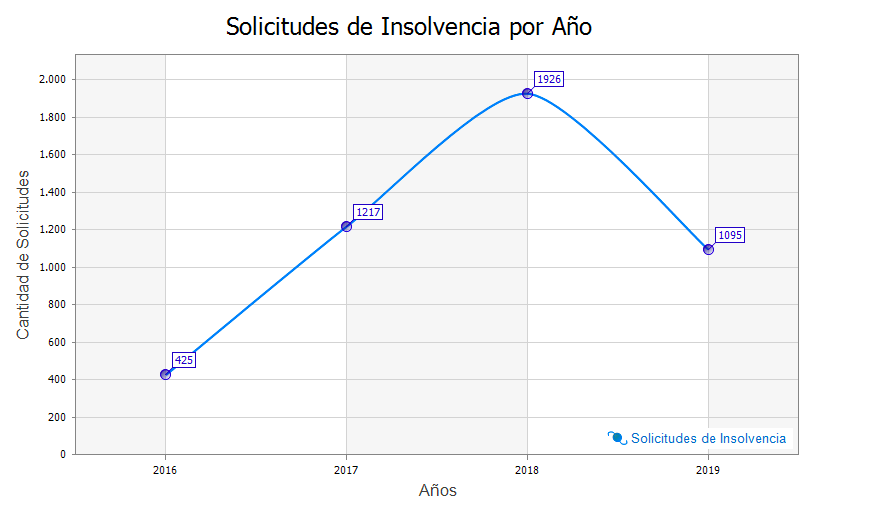 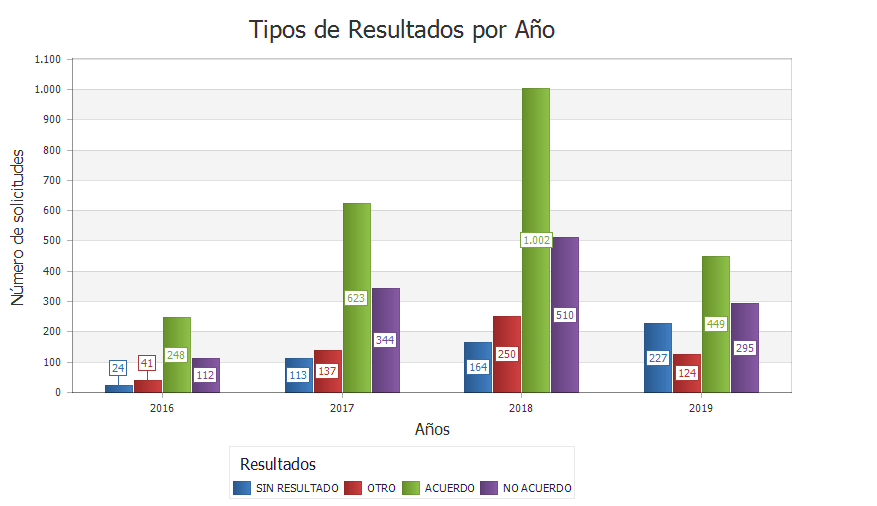 A su vez, en el año 2019 se adelantó una encuesta por parte de la Asociación Nacional de Fondos de Empleados -ANALFE- en la que se consultaron 182 fondos de empleados (una de las categorías de economía solidaria) sobre los procesos de insolvencia en los cuales eran acreedores, dando como resultado que el 21,98% habían sido notificados del inicio de procesos de insolvencia por parte de sus asociados. 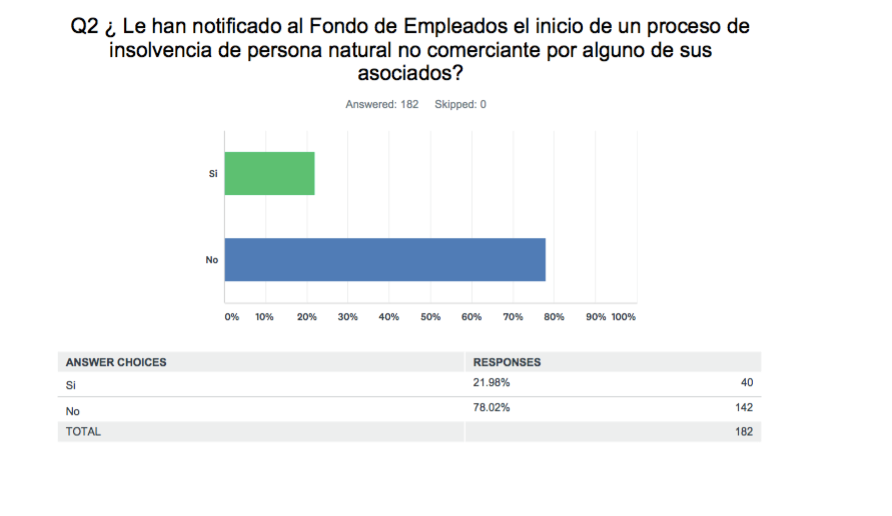 El artículo 539 de la Ley 1564 de 2012 estableció los requisitos para llevar a cabo el procedimiento de insolvencia de persona natural no comerciante. De acuerdo con el numeral 3, el deudor deberá hacer una relación de los acreedores conforme con el orden de los mismos, según la prelación de créditos que señalan los artículos 2488 y siguientes del Código Civil. Es decir, el artículo contempla una remisión normativa al Código Civil con respecto al orden en que deberán ser pagadas las acreencias dentro del trámite de insolvencia de persona natural no comerciante. El artículo 2495 del Código Civil establece los créditos de primera clase, señalando como tales:“(…) 1. Las costas judiciales que se causen en el interés general de los acreedores.2. Las expensas funerales necesarias del deudor difunto.3. Los gastos de la enfermedad de que haya fallecido el deudor.Si la enfermedad hubiere durado más de seis meses, fijará el juez, según las circunstancias, la cantidad hasta la cual se extienda la preferencia.4. <Numeral subrogado por el artículo 1o. de la Ley 165 de 1941. El nuevo texto es el siguiente:> Los salarios, sueldos y todas las prestaciones provenientes del contrato de trabajo.5. Los artículos necesarios de subsistencia, suministrados al deudor y a su familia durante los últimos tres meses.El juez, a petición de los acreedores, tendrá la facultad de tasar este cargo si le pareciere exagerado.6. Lo créditos del fisco y los de las municipalidades por impuestos fiscales o municipales devengados”.El artículo 2497 del Código Civil incluye los créditos de segunda clase: “(…) 1. El posadero sobre los efectos del deudor, introducidos por éste en la posada, mientras permanezcan en ella, y hasta concurrencia de lo que se deba por alojamiento, expensas y daños.2. El acarreador o empresario de transportes sobre los efectos acarreados que tenga en su poder o en el de sus agentes o dependientes, hasta concurrencia de lo que se deba por acarreo, expensas y daños; con tal que dichos efectos sean de la propiedad del deudor. Se presume que son de la propiedad del deudor, los efectos introducidos por él en la posada, o acarreados de su cuenta.3. El acreedor prendario sobre la prenda”.Por su parte, el artículo 2499 del Código Civil enumera los créditos de tercera clase:La tercera clase de créditos comprende los hipotecarios.“(…)A cada finca gravada con hipoteca podrá abrirse, a petición de los respectivos acreedores, o de cualquiera de ellos, un concurso particular para que se les pague inmediatamente con ella, según el orden de las fechas de sus hipotecas.Las hipotecas de una misma fecha que gravan una misma finca, preferirán unas a otras en el orden de su inscripción.En este concurso se pagarán primeramente las costas judiciales causadas en él”.Finalmente, el artículo 2502 del Código Civil contempla los créditos de cuarta clase:(…) 1. Los del fisco contra los recaudadores, administradores y rematadores de rentas y bienes fiscales.2. Los de los establecimientos de caridad o de educación, costeados con fondos públicos y los del común de los corregimientos contra los recaudadores, administradores y rematadores de sus bienes y rentas.3. <Ordinal derogado por el artículo 70 del Decreto 2820 de 1974.>4. Los de los hijos de familia por los bienes de su propiedad que administra el padre sobre los bienes de éste.5. Los de las personas que están bajo tutela y curaduría, contra sus respectivos tutores o curadores.6. <Ordinal derogado por el artículo 70 del Decreto 2820 de 1974.>7. <Numeral 7 adicionado por el artículo 124 de la Ley 1116 de 2006. El nuevo texto es el siguiente:> Los de los proveedores de materias primas o insumos necesarios para la producción o transformación de bienes o para la prestación de servicios”.En ese contexto normativo, las acreencias de las entidades del sector solidario no hacen parte actualmente de los créditos de segunda clase, a pesar de la particular naturaleza jurídica de este tipo de empresas, que entre otras cosas, se caracterizan por no tener ánimo de lucro.Como lo señala Marín, hay que distinguir entre el beneficio otorgado por el artículo 156 del Código Sustantivo del Trabajo, el cual autoriza el embargo del salario hasta en un 50% a favor de cooperativas legalmente autorizadas o para cubrir pensiones alimentarias de la graduación de acreencias, de acuerdo a las clases de créditos según el Código Civil. La posibilidad de embargo a favor de cooperativas no equivale a la graduación de éstas como acreedoras de segunda clase, sino que ocupará la clase que le corresponda de acuerdo al tipo de garantía que se haya efectuado: en segunda, si tiene prenda; en tercera si es hipoteca; en cuarta si es proveedor estratégico del deudor; o en quinta si es quirografario (Marín, 2018, pp. 78-79).3. Las empresas de economía solidariaSegún el artículo 6 de la Ley 454 de 1998, las organizaciones de economía solidaria son personas jurídicas organizadas para realizar actividades sin ánimo de lucro, en las cuales los trabajadores o los usuarios, según el caso, son simultáneamente sus aportantes y gestores. Son creadas para producir, distribuir y consumir conjunta y eficientemente, bienes y servicios para satisfacer las necesidades de sus miembros y el desarrollo de obras de servicio a la comunidad en general. El parágrafo del mismo artículo señala que tienen el carácter de organizaciones solidarias, entre otras, las cooperativas, los organismos de segundo y tercer grado que agrupen cooperativas u otras formas asociativas y solidarias de propiedad, las instituciones auxiliares de la economía solidaria, las empresas comunitarias, las empresas solidarias de salud, las pre cooperativas, los fondos de empleados, las asociaciones mutualistas, las empresas de servicios en las formas de administraciones públicas cooperativas, las empresas asociativas de trabajo y todas aquellas formas asociativas solidarias que cumplan con las características señaladas en la Ley 454 de 1998. En la sentencia C-589 de 1995, la Corte Constitucional revisó la constitucionalidad del artículo 156 del Código Sustantivo del Trabajo, que autorizaba que todo salario puede ser embargado hasta en un 50% a favor de cooperativas legalmente autorizadas. En esa oportunidad, la Corte declaró la constitucionalidad de la norma bajo dos argumentos principales: 1. La función de las cooperativas en el proceso de redistribución de recursos, regulación del mercado y en contrarrestar la concentración de la propiedad; 2. El trato preferencial de las cooperativas tiene soporte constitucional en los artículos 58 y 333 de la Constitución.En cuanto a lo primero, señaló la Corte que a pesar de que las cooperativas nacieron bajo determinados modelos ideológicos, especialmente el socialismo; se han adaptado a otros modelos y actualmente son instrumentos para contrarrestar la concentración de la propiedad, regular el mercado y redistribuir recursos, por lo que han sido objeto de protección constitucional en diferentes ordenamientos; conservando su característica principal: ausencia de animo de lucro, aunque con la introducción de ciertas flexibilidades, en razón de su naturaleza de empresas. En cuanto lo segundo, afirma la Corte que el artículo 58 de la Constitución concedió un carácter especial y preferencial a todas las formas de economía solidaria, al consagrarse que el Estado protegerá y promoverá las formas asociativas y solidarias de propiedad, atribuyéndole a los poderes públicos una responsabilidad para su logro. En el mismo sentido, el artículo 333 de la Constitución consagra que es obligación del Estado fortalecer las organizaciones solidarias y estimular su desarrollo empresarial. Teniendo en cuenta lo anterior, concluye la Corte que los cargos formulados consistentes en que la disposición demandada vulnera el principio de igualdad son infundados, en tanto que la Constitución misma establece que el Estado debe promover y proteger las formas asociativas y solidarias y para ello, el legislador debe establecer mecanismos que fortalezcan y estimulen este tipo de empresas, para que puedan cumplir con la importante función social que se les ha encomendado, consistente en ayudar a la redistribución del ingreso. Estas últimas consideraciones resultan de particular importancia para efectos del proyecto de ley que se propone, en la medida que el cambio que se introduce busca proteger las empresas del sector solidario ante los efectos que puede generar el trámite de insolvencia de persona natural no comerciante. De igual manera, resulta relevante que la Corte señala que, el legislador debe promover y proteger las formas asociativas, de manera tal que, el trato diferenciado a estas formas de empresa no solo está permitido, sino que se convierte en un deber del legislador, a fin de materializar los preceptos consagrados en los artículos 58 y 333 de la Constitución. Recordemos que el marco regulatorio de las Cooperativas, los Fondos de Empleados y las asociaciones mutuales indica que los aportes sociales, los ahorros permanentes y las contribuciones se encuentran afectados desde su inicio a favor de dichas organizaciones solidarias, como garantía de las obligaciones que los asociados contraigan con éstas.Al respecto, observemos lo que expresa la Ley 79 de 1988, el Decreto Ley 1481 de 1989 y el Decreto 1480 de 1989, sobre el tema particular:Cooperativas: Artículo 49 de la Ley 79 de 1988: Los aportes sociales de los asociados quedarán directamente afectados desde su origen en favor de la cooperativa como garantía de las obligaciones que contraigan con ella. (subrayado nuestro).Tales aportes no podrán ser gravados por sus titulares en favor de terceros, serán inembargables y sólo podrán cederse a otros asociados en los casos y en la forma que prevean los estatutos y reglamentos.Fondos de Empleados: Artículo 16 del Decreto Ley 1481 de 1989: Compromiso de aporte y ahorro permanente. Los asociados de los fondos de empleados deberán comprometerse a hacer aportes sociales individuales periódicos y ahorrar en forma permanente, en los montos que establezcan los estatutos o la asamblea. De la suma periódica obligatoria que deba entregar cada asociado, se destinará como mínimo una décima parte para aportes sociales. En todo caso, el monto total de la cuota periódica obligatoria no debe exceder el diez por ciento (10%) del ingreso salarial del asociado. Los aportes y los ahorros quedarán afectados desde su origen a favor de fondo de empleados como garantía de las obligaciones que el asociado contraiga con éste, para lo cual el fondo podrá efectuar las respectivas compensaciones. Tales sumas son inembargables y no podrán ser gravadas ni transferirse a otros asociados o a terceros. (subrayado nuestro).Asociaciones Mutuales: Artículo 26 del Decreto Ley 1480 de 1989 INEMBARGABILIDAD DE LAS CONTRIBUCIONES. Las contribuciones de los asociados a la mutual quedarán directamente afectadas en favor de ésta. Tales contribuciones no podrán ser gravadas por sus titulares en favor de terceros, serán inembargables y sólo podrán cederse a otros asociados en los casos y en la forma que prevean los estatutos y reglamentos. (subrayado nuestro).De la literalidad del artículo 2409 del Código Civil Colombiano, se tiene que el deudor en el contrato de prenda entrega una cosa mueble a un acreedor para la seguridad de su crédito. Es decir, que los aportes sociales, ahorros permanentes y contribuciones pueden ser considerados como prenda, toda vez que cuando un asociado le solicita un crédito a una Cooperativa, Fondo de Empleados o Asociación Mutual, entrega sus aportes sociales, ahorros permanentes o contribuciones como garantía de las obligaciones que contrae con dichas organizaciones.Ahora bien, si examinamos el artículo 2410 y 2411 de la norma ibídem, se deduce también que los aportes sociales, ahorros permanentes y contribuciones son prenda de los créditos que el asociado tiene con la organización solidaria, pues en las organizaciones del sector solidario, la obligación principal es el crédito (título valor) y los aportes sociales, ahorros permanentes o contribuciones son condiciones accesorias que tiene en cuenta dichas entidades para aceptar el préstamo, pues éstas sumas de dinero son la garantía que respaldan la obligación principal. Cabe aclarar que los aportes sociales, ahorros permanentes y contribuciones se entregan al acreedor (Cooperativa, Fondo de Empleados o Asociación Mutual) desde el inicio, por ende también, se cumple con el perfeccionamiento de la prenda expresada en el artículo 2411 del Código Civil Colombiano, toda vez que el contrato de prenda se perfecciona con la entrega de la prenda.De las anteriores normas transcritas, se colige que los aportes sociales, ahorros permanentes y contribuciones cumplen con los requisitos establecidos por el legislador en el Código Civil para determinarse como prenda de las obligaciones que el deudor adquiera con las entidades del sector solidario, máxime cuando lo coadyuva así el artículo 49 de la Ley 79 de 1988, el artículo 16 del Decreto Ley 1481 de 1989 y el artículo 26 del Decreto ley 1480 de 1989.La garantía establecida en los artículos mencionados, por virtud de la expedición de la Ley 1676 de 2013 artículo 3°, se puede considerar prenda, por lo siguiente:“Cuando en otras disposiciones legales se haga referencia a las normas sobre prenda, prenda civil o comercial, con tenencia o sin tenencia, prenda de establecimiento de comercio, prenda de acciones, anticresis, bonos de prenda, prenda agraria, prenda minera, prenda del derecho a explorar y explotar, volumen aprovechable o vuelo forestal, prenda de un crédito, prenda de marcas, patentes u otros derechos de análoga naturaleza, derecho de retención, y a otras similares, dichas figuras se considerarán garantías mobiliarias y se aplicará lo previsto por la presente ley.”Ahora bien, el artículo 4 de la mencionada norma de rango legal, también señala claramente que los dineros depositados a órdenes del acreedor (v.g. los depósitos que a título de aportes sociales, ahorros permanentes y contribuciones hacen los asociados a las organizaciones solidarias) se consideran perfeccionados por ese hecho (el que el acreedor sea el mismo depositario de los mismos), y no requieren, la inscripción en el Registro de Garantía Mobiliaria.En suma, la garantía mobiliaria (prenda) sobre los dineros por concepto de aportes sociales, ahorros permanentes y contribuciones, tienen las siguientes condiciones jurídicas:La garantía mobiliaria nace a la vida jurídica por virtud de una norma del ordenamiento jurídico colombiano. El artículo 49 de la Ley 79 de 1988 (Cooperativas), el artículo 16 del Decreto Ley 1481 de 1989 (Fondos de Empleados) Y el artículo 26 del Decreto Ley 1480 de 1989, establecen claramente que los recursos que el asociado tiene depositados dentro de la organización a título de Aportes, Ahorros permanentes y contribuciones, quedan desde su origen afectados a favor de las entidades solidarias, como garantía de las obligaciones adquiridas por el asociado con éstas.Al tratarse de sumas de dinero cuyo depositario es el mismo acreedor, dichas garantías no requiere para su perfeccionamiento y prelación, la pretendida inscripción en el Registro de Garantía Mobiliaria. El perfeccionamiento en el presente caso no se da con la inscripción del gravamen en dicho registro, sino en el hecho mismo que la tenencia de los recursos la ejerce el mismo acreedor.En ese orden de ideas, las Cooperativas, los Fondos de Empleados y las Asociaciones Mutuales tienen una garantía mobiliaria que recae sobre los recursos que tiene el asociado depositados en dichas organizaciones a título de aportes sociales, ahorros permanentes y contribuciones, lo que significa, que dicho gravámenes tienen que ser reconocidos en el proceso de Insolvencia de persona natural no comerciante sin ninguna otra condición que, además, no está señalada en la Ley.De acuerdo con lo anterior y teniendo en cuenta la importancia de las empresas de economía solidaria, se hace necesario modificar la normatividad en cuanto a los procesos de insolvencia cuando uno de los acreedores es una empresa de economía solidaria. 4. Articulado propuestoAdición al artículo 538 de la Ley 1564 de 2012El proyecto adiciona el artículo 538 de la Ley 1564 de 2012, a fin de establecer un requisito adicional para iniciar el proceso de insolvencia de persona natural no comerciante cuando uno o más de los acreedores es una empresa de economía solidaria.Actualmente, la norma contempla que una persona natural no comerciante puede acogerse a un procedimiento de insolvencia cuando se encuentre en “cesación de pagos”. A su vez, la cesación de pagos se da cuando la persona natural, ya sea como deudor o garante, incumpla el pago de dos (2) o más obligaciones a favor de dos (2) o más acreedores por más de noventa (90) días, o contra el cual cursen dos (2) o más procesos ejecutivos o de jurisdicción coactiva. Es decir, la norma contempla dos supuestos: Un primer supuesto que para su configuración deben confluir tres requisitos: incumplir el pago de dos (2) o más obligaciones; a favor de dos (2) o más acreedores; y por más de noventa (90) días. Y un segundo supuesto, que indica que la cesación de pagos se configura tan solo con el curso de dos (2) o más procesos ejecutivos o de jurisdicción coactiva contra la persona. La adición propuesta influiría sobre el primero de los supuestos para la configuración de la cesación de pagos, al indicar que cuando dentro de los acreedores se encuentre una empresa de economía solidaria, el incumplimiento de pago deberá ser como mínimo de ciento ochenta (180) días; es decir, se aumenta al doble el tiempo de incumplimiento para que pueda proceder el procedimiento de insolvencia. Modificación y adición del artículo 539 de la Ley 1564 de 2012El proyecto de ley modifica y adiciona el artículo 539 de la Ley 1564 de 2012 referente a los requisitos de la solicitud de trámite de insolvencia. En la solicitud, la persona natural no comerciante que pretenda declararse insolvente deberá indicar una relación completa y actualizada de todos los acreedores, en el orden de prelación de créditos que señalan los artículos 2488 y siguientes del Código Civil.En primer lugar, se adiciona el numeral segundo, contemplado que cuando dentro de los acreedores se encuentren empresas de economía solidaria, no se podrán incluir en la propuesta para negociación de deudas, las acreencias adquiridas durante el mes anterior a la presentación de la solicitud, ello con el fin de evitar el abuso de la figura de quienes en el último mes contraen deudas a sabiendas de que posteriormente solicitarán el procedimiento de insolvencia. En segundo lugar, se adiciona el numeral tercero a fin de que las empresas de economía solidaria sean ubicadas dentro de esa relación de acreedores, en la segunda clase en el puesto número tres (3) junto con las acreencias prendarias, ya que actualmente, la ubicación de las acreencias a favor de las empresas de economía solidaria, a pesar de su naturaleza constitucional especial y su marco regulatorio, los están clasificando como acreencias de quinta clase, lo cual no guarda relación frente a lo dispuesto en las normas propias de cada una de ellas, en virtud a que desde su origen son garantía de las obligaciones que contraen sus asociados. Lo anterior, salvo que se tenga garantía hipotecaria, evento en el cual la obligación correspondiente se clasifica en tercera clase.Con la presente modificación, se pretende clarificar que los dineros que el deudor tenga en una entidad de economía solidaria por concepto de aportes sociales, ahorros y/o contribuciones, son garantía de las obligaciones que el deudor contrae con dicho tipo de empresas, pues el artículo 1173 del Código de Comercio establece que cuando se deposite una suma de dinero en garantía del cumplimiento de una obligación, el depositario sólo estará obligado a hacer la restitución en cuanto al exceso del depósito sobre lo que el deudor deba pagar en razón del crédito garantizado.Se aclara, igualmente, que el proyecto no modifica el Código Civil en lo referente a la prelación de créditos, pues su aplicación se limita al trámite de insolvencia. En tercer lugar, se adiciona el numeral tercero, para aclarar que los documentos en que se soporta el trámite deben contener obligaciones claras, expresas y exigibles, a fin de evitar fraudes y que se incluyen obligaciones inexistentes. En cuanto lugar, se adiciona el parágrafo tercero, en aras de prevenir que el deudor vuelva a incurrir en mora con más de dos obligaciones y con el fin de incentivar el conocimiento en el manejo de las finanzas personales, se propone adicionar un nuevo requisito que consiste en que, junto con la solicitud de trámite de negociación de deudas, el deudor tenga que acreditar conocimiento en esta materia. Para tal fin aportará una certificación expedida por una entidad autorizada por la ley con una duración no inferior a 20 horas. Este requisito permite igualmente generar fortalecimiento en la obligación que tienen las entidades que otorgan crédito de realizar capacitaciones a sus asociados o clientes y promover lo dispuesto en el Decreto 457 del 2014, por medio del cual se crea el Sistema Administrativo Nacional de Educación Económica y Financiera (SANEEF) como red de coordinación de las actividades públicas y privadas para lograr un nivel adecuado de educación económica y financiera de calidad para la población y la Comisión Intersectorial para la Educación Económica y Financiera (CIEEF) En quinto lugar, se señala que los descuentos de libranza o descuento directo, se mantendrán durante el proceso de insolvencia. De acuerdo con la Circular Básica Contable y Financiera de la Superintendencia de Economía Solidaria, en su capítulo VIII, se señala lo siguiente sobre la devolución de los aportes sociales: “4. DEVOLUCIÓN DE APORTES SOCIALESLa liberación parcial de aportes por parte de la organización solidaria o la devolución de los mismos a solicitud del asociado se podrá efectuar sólo en los casos que se citan a continuación, siempre y cuando el total de aportes de la organización solidaria no se reduzca por debajo del aporte mínimo no reducible (numeral 10 del artículo 19 de la Ley 79 de 1988). En el caso de las cooperativas de ahorro y crédito y multiactivas e integrales con sección de ahorro y crédito deberá verificarse además que no se afecte el monto mínimo de aportes exigido para el ejercicio de la actividad financiera o el cumplimiento de la relación de solvencia (parágrafo 2° del artículo 42 de la Ley 454 de 1998).Cuando se retire un asociado.Cuando se sobrepase del 10% como persona natural o del 49% como persona jurídica del total de los aportes de la organización solidaria. Cuando la organización solidaria amortice o readquiera aportes, respetando el principio de igualdad de condiciones para todos los asociadosCuando se liquide la organización solidaria.4.1 Devolución por retiro del asociadoEn caso de que al momento de la solicitud de retiro del asociado existan obligaciones a favor de la organización solidaria, deberá efectuarse el cruce correspondiente entre los aportes sociales y/o ahorros permanentes con la cartera y/o cuentas por cobrar. De existir saldo insoluto a favor de la organización solidaria, se deberá efectuar la gestión de seguimiento, control y cobranza y en general todas aquellas acciones que garanticen el cobro y recuperación del mismo. En todo caso, la existencia de saldos insolutos a favor de la organización solidaria no debe constituirse en óbice para negar el retiro del asociado, pues una decisión en ese sentido sería contraria al precepto constitucional de la libre asociación.Los aportes sociales de un asociado que se retire de la organización solidaria deberán devolverse teniendo en cuenta la participación proporcional en las pérdidas que presente la organización y con sujeción al cumplimiento del capital mínimo no reducible. En las cooperativas de ahorro y crédito y multiactivas con sección de ahorro y crédito deberá además verificarse que no se afecte el cumplimiento del monto mínimo de aportes y la relación de solvencia.” (Subrayado fuera del texto)Conforme a las instrucciones impartidas por la Superintendencia de la Economía Solidaria en la Circular citada, una vez el asociado se retira, se procede al cruce de obligaciones entre aportes sociales, ahorros, contribuciones y compensaciones en el caso de cooperativas de trabajo asociado. Si hecho el cruce, arroja saldo a favor del asociado, la organización solidaria deberá proceder a su devolución en el plazo señalado en el estatuto para el efecto, el cual, ha sostenido la Corte Constitucional, debe ser razonable y si arroja saldo a favor de la organización solidaria, se celebrará acuerdo de pago con el asociado, de tal manera que este garantice el cumplimiento de la obligación.Ahora bien, siendo los créditos entregados a los asociados recursos que provienen del ahorro de los demás asociados, y respetando el proceso de conciliación, se precisa que el descuento autorizado para el pago de las obligaciones adquiridas por el deudor ante el Fondo de Empleados y demás organizaciones de la economía Solidaria se mantenga hasta que se defina la situación dentro del proceso. De esta forma, se permite que el ingreso para el pago de las obligaciones que corresponde a recursos de los asociados no resulte afectado durante el proceso de conciliación.Adición del artículo 550 de la Ley 1564 de 2012Se adiciona al numeral primero del articulo 550 a fin de establecer que cuando uno de los acreedores sea una persona natural, esta deberá probar dentro de la audiencia de negociación de deudas su solvencia económica y la procedencia del dinero o bienes objeto de la obligación del deudor. El presupuesto adicionado, aplicable solo cuando dentro de los acreedores se encuentren empresas de economía solidaria, buscan proteger a estas empresas de posibles fraudes, teniendo en cuenta su especial protección constitucional así como dar cumplimiento a las normas de SARLAFT que tienen vigente conforme a las recomendaciones emitidas por el Gafi para las entidades sin ánimo de lucro. En la misma línea del punto anterior, se adiciona el numeral segundo del artículo 550, a fin de establecer la facultad del conciliador para solicitar información sobre la solvencia del acreedor persona natural sobre la procedencia de los recursos, pudiendo solicitar información a la Dirección de Impuestos y Aduanas Nacionales —DIAN— o Cámara de Comercio frente a la actividad que realizan. De esta forma, se protege a los acreedores frente a posibles fraudes, así como prevención de LAFT.Adición del artículo 553 de la Ley 1564 de 2012El proyecto de ley adiciona el artículo 553 de la Ley 1564 de 2012, con el propósito de incluir un requisito adicional al trámite de insolvencia, en lo referente a los requisitos del acuerdo de pago, cuando uno o más de los acreedores sea una empresa de economía solidaria. La norma actual contempla que para la aprobación del acuerdo de pago se requiere de la aprobación de dos o más acreedores que representen más del cincuenta por ciento (50%) del monto total del capital de la deuda y la aceptación expresa del deudor. Con la adición propuesta, para que se pueda considerar aprobado el acuerdo de pago, en caso de que uno o más de los acreedores sea una empresa de economía solidaria, el acuerdo necesariamente deberá contar con la aprobación de dicha o dichas empresas. Es decir, se busca evitar que las empresas de economía solidaria puedan ser excluidas de los compromisos a los que se llegue en el acuerdo de pago, dándoles una posición privilegiada en atención al origen de los recursos que constituyen su capital y la especial protección constitucional de la que son objeto. Finalmente, para efectos de garantizar el pago de las obligaciones que tienen los deudores para los acreedores del sector de la economía solidaria, se adiciona parágrafo donde se aclara que en el acuerdo se garantiza que los pagos se realizarán por libranza o descuento directo y de no tener acuerdo o incumplir el aprobado, dentro del proceso de liquidación patrimonial, el descuento a favor del sector solidario se mantendrá en las condiciones inicialmente establecidas.ReferenciasMARÍN, OSCAR (2018) Nuevas tendencias del proceso de insolvencia económica de persona natural no comerciante. Fundación Liborio Mejía.Sistema de Información de la Conciliación, el Arbitraje y la Amigable Composición -SICAAC- (2019) Estadísticas. Tomado de https://www.sicaac.gov.co/Informacion/EstadisticaSolvenciaConsultado el 15 de julio de 2019.https://www.pesospensados.gov.co/NormatividadCódigo Civil Ley 79 de 1988Decreto Ley 1481 de 1989Decreto Ley 1480 de 1989Ley 1564 de 2012Circular Básica Contable y Financiera de la Superintendencia de Economía Solidaria-SentenciasSentencia C-589 de 1995El Proyecto de Ley Nº 114 de 2020, fue motivado por sus autores en los siguientes términos:Introducción.La estructura económica del Estado colombiano, basada en la organización racional del trabajo (división del trabajo), el dinero y la producción de bienes y servicios para el consumo, ha generado que la sociedad desarrolle una necesidad de adquirir toda clase de productos para su bienestar, ya sea en lo que tiene que ver con vivienda, educación, estudio, recreación, elementos de uso personal, para mencionar algunos. En todos ellos se procura tener y disfrutar de lo mejor que el mercado ofrece y para lo cual el mercado está dispuesto a ofrecer todas las alternativas de préstamo imaginables. Lamentablemente el consumo de productos y servicios no va a la par con los ingresos que las personas reciben como contraprestación de su trabajo. De esta manera, el creciente endeudamiento hace que llegue el momento en que las deudas superen la capacidad de pago, situación que se ve agravada ante circunstancias imprevistas como la pérdida del empleo, la enfermedad, el divorcio y en la actualidad, las consecuencias adversas generadas por el coronavirus (Covid-19), declarado oficialmente por la Organización Mundial de la Salud como pandemia. En la economía, los efectos del COVID-19 se han sentido en la caída de los mercados, que el pasado 9 de marzo obligó al cierre de las operaciones en Wall Street, en los precios del petróleo y en las proyecciones de crecimiento a nivel global. De acuerdo con la Organización para la Cooperación y el Desarrollo Económico (OCDE), el crecimiento de la economía mundial se reducirá en 0,5%. En Colombia, el precio del dólar por encima de 3.800 pesos y la caída de la bolsa de valores, que el pasado 9 de marzo superó el 10%, son indicios claros de un virus que está trascendiendo a lo económico.Es así, como el legislador atendiendo a las problemáticas de endeudamiento de las personas naturales que no desarrollan actividades mercantiles de manera habitual, permite la negociación de sus deudas a través de un acuerdo con los acreedores para obtener la normalización de sus relaciones crediticias, convalidar los acuerdos privados a los que llegue con sus acreedores y liquidar su patrimonio, procedimiento que se ejecuta ante los centros de conciliación o notarias.El trámite de insolvencia de las personas naturales no comerciante, se encuentra bien intencionado, se otorga al deudor la posibilidad de negociar las obligaciones o deudas que tiene, cuando se presenta un escenario de insolvencia a falta de capacidad transitoria de pago.Sin embargo, la ley también debe dar garantías a los acreedores, para que, dentro de un concepto de bien común, puedan recibir el pago de su acreencia en términos que resulten razonables a la luz de sus derechos fundamentales. La normatividad vigente conculca derechos de los acreedores, no les otorga ningún tipo de garantía dentro del trámite de la negociación de deudas, pues en su afán de establecer procesos de contribuyan con la descongestión judicial y con los principios de celeridad y economía procesal se están desconociendo garantías y postulados procesales que afectan a los acreedores. La negociación de deudas, basada en el principio de mayorías, pero sin requisitos claros y equilibrados para su conformación, y sin limitación alguna en sus decisiones, conlleva a serios e ilegítimos desequilibrios de las partes en este trámite, pues le da al deudor el poder absoluto de conformar las mayorías a su acomodo y obtener los máximos beneficios posibles, sin que el acreedor cuente con herramientas que garanticen el equilibrio que toda negociación debe tener, siendo este principalmente el objeto del proyecto de ley en el entendido que se propone llenar los vacíos jurídicos, generando un equilibrio entre las garantías de acreedores y deudores. Objeto. Modificar algunas disposiciones del proceso de insolvencia de personas naturales no comerciantes, con el fin de garantizar a los acreedores, los principios procéseseles de transparencia y debido proceso, para que, dentro de un concepto de bien común, puedan negociar y recibir el pago de sus acreencias en términos que resulten razonables, generando un equilibrio de garantías procesales entre los deudores y acreedores. Marco Legal. Con la Ley 222 de 1995 se dio paso a reformas importantes, entre ellas la unificación del régimen de la sociedad civil y comercial, se unificó el concurso aplicable a todos los deudores, la recuperación de la empresa o la liquidación obligatoria, además se profesionalizaron los especialistas concursales, es decir los liquidadores y los contralores, y se despenalizó la quiebra; adicionalmente se comenzó a hablar de trámite concordatario y arreglos mediante la reestructuración del endeudamiento por vía extrajudicial; también se ofrecía un proceso de salvamento empresarial excesivamente rígido y formal, quizás útil en circunstancias de normalidad, pero lento al tratar de tramitar centenares de insolvencias al mismo tiempo, sin embargo fue en el año 1996 aproximadamente que esta situación llevó a que se volviera la mirada a la revisión de los regímenes de insolvencia. (Serna Marín 2015). Posteriormente se promulgo la Ley 550 de 1999, conocida hoy en día como la norma más concursal y efectiva en términos de empresas recuperadas, la misma que dio paso al acuerdo de restructuración dado entre los acreedores externos y los internos con la colaboración de un promotor, figura novedosa que ha sido descrita como la de un particular con funciones de mediador informado.Esta etapa dio también paso al proceso de liquidación; además la Superintendencia de Sociedades aumentó sus funciones y se encargó de solucionar a través de proceso verbal sumario las acciones accesorias a la insolvencia en lo que debe ser la utilización más ambiciosa de las facultades constitucionales del artículo 116 por parte de una entidad administrativa (Vélez, 2011)Pese a este contexto positivo que gestó la ley 550, este termina a los cinco años y su reemplazo fue la ley 1116 de 2006 “Por la cual se establece el Régimen de Insolvencia Empresarial en la República de Colombia y se dictan otras disposiciones”, sin embargo, ante la demanda de inexequibilidad del numeral 8° del artículo 3°, se estableció que la Ley de insolvencia no se podría aplicar a los no comerciantes, razón por la cual, la Corte Constitucional instó al Congreso de la República para que expidiera una Ley que se ocupase de la situación de insolvencia de los no comerciantes. Fue así como se expidió la Ley 1380 de 2.010 la cual se cayó por vicios de forma. Nuevamente el Congreso se ocupó del tema incluyendo la normatividad de la insolvencia de los no comerciantes en la 1564 de 2012 “Por medio de la cual se expide el Código General del Proceso” en sus artículos 531 y siguientes. Por otro lado, el Ministerio de Justicia y del Derecho, expidió el Decreto Nª 2677 del 2012 por medio del cual reglamento algunas disposiciones del Código General del Proceso sobre los procedimientos de insolvencia de la persona natural no comerciante y se dicta otras disposiciones. En el mismo sentido el Ministerio de Justicia y del Derecho, expidió el Decreto Nª 1829 del 2013, por medio del cual se reglamentan algunas disposiciones de las Leyes 23 de 1991, 446 de 1998, 640 de 2001 y 1563 de 2012.Problemática y propuestas. Única instancia. La competencia de la jurisdicción ordinaria para conocer de los procesos de insolvencia de persona natural no comerciante, se limita al juez civil municipal en única instancia, situación que desconoce las garantías constitucionales, en el entendido que indiscriminadamente y sin importar la cuantía del proceso prohíbe la doble instancia. Igualmente, se impide el desarrollo jurisprudencial del proceso objeto de estudio, como quiera que muchos jueces consideran que su actuación está limitada a resolver las objeciones sobre la calificación y graduación de créditos, las demás controversias que se suscitan dentro del trámite de negociación se quedan sin juez que las resuelva. Así, es pertinente establecer que los jueces civiles municipales conozcan de todas las controversias que surjan dentro del proceso, en primera o única instancia conforme a la cuantía de las obligaciones que se estén negociando en el trámite de insolvencia.Determinación de la capacidad económica del deudor.La ley le ordena al deudor manifestar bajo la gravedad de juramento el origen y cuantía de sus ingresos, pero no exige la presentación de soporte alguno en el que constate lo manifestado. Esta circunstancia posibilita y facilita que el deudor oculte activos, en perjuicio de los acreedores, con el agravante de que en el trámite no hay herramientas, ni instancias en las que se pueda controvertir este aspecto. En virtud delo anterior y como quiera que el objeto del proceso de negociación de deudas, es acordar el pago de las mismas, se debe exigir la presentación del título que acredite la existencia de la obligación, con las formalidades de ley para cada caso, según corresponda, es decir, títulos valores, documentos originales, etc.Pasivos admitidas dentro del proceso. En relación con las deudas que ingresan al trámite de insolvencia de persona natural no comerciante, son todas aquellas declaradas por el deudor bajo el principio de la buena fe. Sin embargo, una vez citado el acreedor, la norma no exige que este acredite su derecho de ninguna forma, como por ejemplo la exhibición del título que lo soporta. Es decir, el acreedor no demuestra su legitimación activa, entendida como la característica que le concierne al poseedor del título, la potestad de exigir el cumplimiento de la obligación, pues la posesión es condición necesaria para el ejercicio del derecho incorporado en el título. Esta circunstancia permite que los deudores presenten acreencias ficticias en procura de aumentar su pasivo y crear mayorías artificiales para de esta manera obtener una votación que les sea favorable para aprobar la fórmula de acuerdo propuesta a los acreedores. Todo esto basado en la bondad de la Ley que fundamenta el trámite en el principio de la buena fe. Razón por la cual se considera que este principio no debe ser absoluto y debe ser matizado con la consideración de la buena fe objetiva. No basta la simple afirmación del deudor sobre la existencia de una determinada deuda sino que, de requerirse su demostración por parte de un acreedor o del mismo conciliador, debe demostrarse su existencia bajo el principio de la buena fe objetiva, lo cual implica presentar pruebas de su existencia, bien sea documentales, contables o de cualquiera otra índole que acrediten su veracidad. A este respecto la doctrina ha señalado; “La buena Fe objetiva tiene valor normativo, no solo por figurar entre los preceptos legales del ordenamiento, sino por autorizar al Juez para determinar los efectos jurídicos del contrato en discusión, ampliando. Precisando o restringiendo el tenor del acto jurídico según las circunstancias”.Falta de claridad en cuanto a la resolución de conflictos.Un aspecto meramente procesal es el hecho de que dentro del proceso de insolvencia se pueden eventualmente presentar diferentes tipos de discusiones o controversias, tales como la calidad de no comerciante del deudor, la validez, calidad o realidad de las deudas aportadas por el deudor, entre otras. Problemáticas que en la práctica quedan sin resolverse de fondo, pues aparentemente la ley no otorgó competencia para decidir las mismas, y están han sido rechazadas por los jueces civiles municipales, aduciendo que Código General del Proceso, limita su competencia única y exclusivamente a conocer y decidir en relación con las objeciones a los créditos que surjan dentro de la audiencia de Negociación de deudas.Al respecto el Tribunal Superior del Distrito Judicial de Cali, Sala Civil, Magistrado Ponente Doctor Homero Mora, por vía de tutela ha hecho una interpretación al respecto; “Una interpretación exegética de la regulación normativa del procedimiento de insolvencia de la persona natural no comerciante (arts. 531 y ss. Del Código General del Proceso) permitiría inferir que el Juez Municipal únicamente conocerá de aquellas objeciones que se formulen por parte de los acreedores en el desarrollo de la audiencia de negociación de deudas relacionadas con la existencia, naturaleza y cuantía de las obligaciones; sin embargo, de aplicarse un sentido interpretativo armónico de este articulado se podría colegir razonadamente que el campo de acción de la jurisdicción ordinaria civil se ampliaría en virtud a que el artículo 534 prevé que el Juez Municipal conocerá: “ de las controversias previstas en este título “y su parágrafo contempla que este funcionario “ conocerá de manera privativa de todas las demás controversias que se presenten durante el trámite o ejecución del acuerdo”. Pese a lo anterior, es menester recordar que los efectos de la providencia citada son inter partes, en el entendido que obedece a un fallo de tutela, razón por la cual se evidencia que existe un vacío legal o un aspecto procedimental sujeto a interpretaciones, que debe ser debidamente regulado con el fin de salvaguardar los derechos tanto del deudor como del acreedor del proceso de insolvencia, proponiéndose en el proyecto de ley, que de forma expresa se establezca que las objeciones podrán presentarse sobre cualquier discrepancia que se suscite en el trámite previsto en este título, siendo competente el juez civil para decidir sobre cada una de ellas. Adicionalmente, si bien el procedimiento permite objetar las obligaciones o acreencias que allí se presentan, esta actividad tiene escasa posibilidad de éxito, pues la ley no permite la práctica de pruebas, que puede llegar a comprobar o desvirtuar la existencia de un derecho, razón por la cual se propone, autorizar el decreto y practica de pruebas, que permitan controvertir y establecer tanto la capacidad de pago del solicitante, la realidad de las obligaciones presentadas al trámite de negociación, así como la calidad de no comerciante del deudor. Por otro lado, es pertinente cuestionarse, si es posible llevar a cabo las audiencias de conciliación en los trámites de insolvencia de las personas naturales no comerciantes sin la presencia del deudor, al respecto el Ministerio de Justicia ha expresado; “si el deudor (directo interesado) no asiste en el momento propicio para llegar y aproximarse a un acuerdo con sus acreedores sin justificación alguna, se entendería fracasada la audiencia por desistimiento tácito del deudor. Salvo que los acreedores dispongan una nueva fecha manifiestamente y se cite por parte del conciliador al deudor conforme las facultades y atribuciones dadas en el artículo 537 de la citada Ley” Es decir, si el directamente interesado en el trámite es el deudor y el hecho de que no concurra a la negociación con sus acreedores es una clara manifestación de su falta de interés en llegar a un acuerdo. De otra parte, como no está previsto ir directamente a la liquidación patrimonial, lo que debe hacer el conciliador es declarar el fracaso de la negociación y enviar el trámite al Juez Municipal para que se surta esa etapa.Inexistencia de límites en el número de veces en que se puede tramitar un proceso de insolvencia. Adicionalmente, la normatividad del proceso, no establece límite alguno en el número de veces que una persona natural no comerciante puede acudir al proceso de insolvencia.Esto, en el caso en que este ha sido admitido y adelantado alguna de sus etapas, pues es claro que si antes de su admisión, se retira por cualquier circunstancia no debe haber limitación para presentarlo nuevamente. El aspecto a considerar es cuando ya se ha abierto el proceso de negociación de deudas, y desarrollada algunas de sus etapas, y el deudor decide retirarlo o desistir del trámite.Es así como el deudor al no lograr un acuerdo que le resulte de su conveniencia, decide retirar la negociación y posteriormente la vuelve a presentar acomodando las circunstancias para logar su objetivo, usualmente incorporando nuevas obligaciones que le otorguen la mayoría de votos en la aprobación del acuerdo.Se considera que esta situación ataca principios relativos a la efectividad de la justicia, pues si bien, tal como está regulado, no se trata de un “proceso”, que conlleve la presentación de una demanda, el inicio del trámite pone en acción el aparato jurisdiccional y no puede ser objeto de abuso el uso de esta herramienta legal.El Proyecto de Ley Nº 333 de 2020, es motivado en los siguientes términos:Consideraciones Generales.Este proyecto de ley tiene como finalidad principal entregar a las personas naturales no comerciantes, una mejoría en el proceso de insolvencia, disminuyendo su término de duración e incluyendo herramientas que permitan un trámite ágil e idóneo, el cual incluye: •	Disminución del cincuenta por ciento (50%) al treinta por ciento (30%) el monto de las obligaciones afectadas por la cesación de pago, como requisito para acceder a la figura jurídica. •	Celeridad del proceso al disminuir el tiempo de duración, el cual se debe llevar en máximo cuarenta (40) días. Actualmente el artículo 544 del CGP establece un máximo de 60 días- desde su presentación por el deudor o la persona natural al conciliador, y hasta la aprobación por este último. Asimismo, se establece que dicho plazo se podrá prorrogar hasta por 20 días, cuando la norma original contempla esta prórroga por un término adicional de 30 días.•	A efectos de aumentar la eficiencia del procedimiento y hacerlo más accesible, se habilita a los abogados conciliadores para adelantar estos procesos, teniendo en cuenta que conforme a lo señalado en el artículo 533 del CGP, estos están sólo habilitados cuando estén inscritos y sean designados por un centro de conciliación. Esto evitaría el desplazamiento de los deudores a municipios en donde se encuentren centros de conciliación habilitados por el Ministerio de Justicia y el Derecho, en caso de que en el lugar de residencia no cuenten con uno. •	Atendiendo al principio de solidaridad, deberán ser asumidos por el FOME los siguientes gastos: 1. La creación y funcionamiento de los auxiliares de justicia en procesos de insolvencia que contribuyan con la presentación de la solicitud y una negociación eficaz de los acuerdos de insolvencia. 2. Las expensas que se causen dentro de dichos procedimientos. 3. El pago parcial de los conciliadores; el restante debe asumirse por el deudor. El Gobierno Nacional deberá establecer el porcentaje que el Fondo asumirá para el pago de los conciliadores.•	Permite que la DIAN establezca condonaciones y rebajas a los intereses corrientes y moratorios, y los rubros generados por las sanciones tributarias. •	El acuerdo que adopta un alivio de caja como mecanismo que le permite al deudor afrontar el proceso de insolvencia y contar con liquidez para su resurgimiento y manutención, tendrá en cuenta las consideraciones especiales para cabezas de hogar y adultos mayores.•	Cuando el deudor en proceso de insolvencia sea a su vez acreedor en un proceso de otras personas naturales o jurídicas, su acreencia debe ser priorizada para el pago, una vez presente la solicitud de insolvencia.•	Se deberá establecer una multa para aquellas personas que usen esta figura simulando insolvencia.•	La ley debe contar con una vigencia de mínimo dos (2) años contados a partir de su expedición, tal y como se contempla para las personas jurídicas en el Decreto Ley 560 de 2020, teniendo en cuenta que no se conoce el comportamiento del COVID-19 y en consecuencia el confinamiento podría ser intermitente. Consideraciones de hecho La Emergencia Sanitaria global generada por el COVID-19 alrededor del mundo, ha hecho que varios Estados hayan tomado medidas de aislamiento con el objetivo de evitar la propagación del virus. Estas medidas han revolucionado la actividad económica en todos sus niveles. El sector productivo ha tenido que adoptar nuevas medidas de bioseguridad para continuar con sus labores y en el sector de servicios se han implementado medidas de teletrabajo a un ritmo nunca antes visto con todas las limitaciones que esto representa. Sin embargo, uno de los sectores más afectados ha sido el sector comercial tradicional. A nivel general, aunque haya comerciantes beneficiados, se espera que el consumo de bienes y servicios de los hogares disminuya. Como se ha mencionado, estas restricciones de movilidad y de aislamiento generan efectos a diferentes niveles y magnitudes. 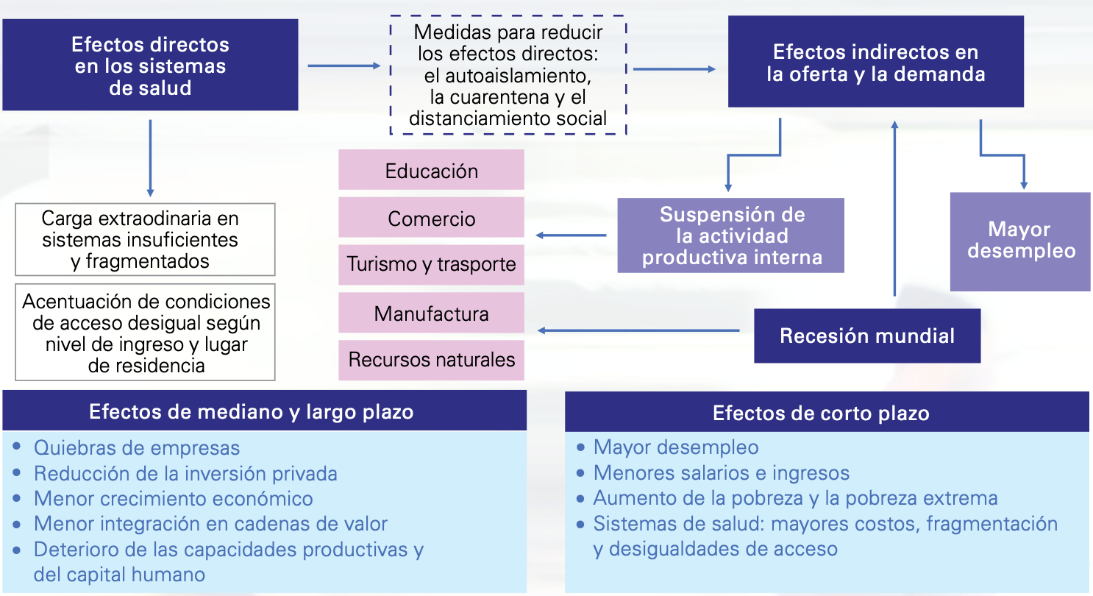 En la Figura 1 se puede apreciar más al detalle estos efectos. Fuente: (CEPAL, 2020)Solo en Latinoamérica se tiene proyectado que el Producto Interno Bruto presente una disminución del 5,3% en toda la región. Este tipo de contracción no se presentaba desde la gran depresión en 1930 en donde a nivel regional presentó una disminución el 4,9% . Para Colombia, se estima que, de la composición de su actividad empresarial, el 22,2% de las empresas se encuentra en los sectores más afectados, el 71% en los medianamente afectados y el 6,8% en los menos afectados. Asimismo, en la última reunión del Comité Consultivo de la Regla Fiscal, se aprobó que el Gobierno Nacional puede hacer uso de la cláusula de gasto contracíclico, la cual se encuentra dispuesta en el Artículo 6 de la Ley 1743 de 2011. Esto quiere decir que mientras las proyecciones del crecimiento del producto sean negativas, el Gobierno Nacional está autorizado en realizar gastos extraordinarios del 20% de la brecha del producto, lo cual ubicaría el déficit fiscal en 4,9% . De igual forma, se estima que debido a las afectaciones del mercado laboral causado por la problemática sanitaria generada por el COVID-19, en términos de la cantidad y calidad de empleo, exista un aumento de 5,3 millones de personas desempleadas en un escenario optimista o un aumento de 24,7 millones de personas desempleadas en un escenario pesimista a nivel global. A su vez, se calcula que el mercado laboral colombiano se deteriore, dejando a 1,4 millones de personas desempleadas, ubicando la Tasa de Desempleo alrededor de un 16%, aproximadamente un 5% adicional comparada con el año anterior. Dado este panorama, cobra relevancia el objeto de este Proyecto de Ley, en donde además de que las relaciones comerciales tradicionales se han deteriorado, las relaciones comerciales de los profesionales liberales o de las personas no dedicadas al comercio, lo han hecho igual. Los odontólogos, por ejemplo, han sufrido graves afectaciones debido a la situación actual. Se estima, que el 90% de la actividad de estos profesionales de la salud está detenida debido a la Emergencia Sanitaria y se calcula que por cada mes de inactividad el sector está perdiendo aproximadamente 250.000 millones de pesos en ingresos. Una situación similar padece hoy el sector de los abogados en Colombia, pues hay profesionales que se han quedado sin procesos para tramitar y en donde Colegios de Abogados han propuesto soluciones para colaborar a aquellos profesionales afectados por la situación actual. A su vez, debe mencionarse el panorama de los agricultores del país. Según información del Censo Nacional Agropecuario, “existen 2,7 millones de productores en Colombia, de los cuales, poco más de 725 mil son residentes en el área rural dispersa censada. A su vez, de este total, más de 527 mil son jefes de hogar, principalmente hombres.” (CNA, 2014) De acuerdo con discusiones generadas en la Comisión Quinta Constitucional Permanente de la Cámara de Representantes, se ha proyectado la dificultad para los agricultores de mantener una óptima venta de sus productos, a causa de los problemas de transporte que existen por la Emergencia Sanitaria actual en Colombia. Teniendo en cuenta esto, es claro que la economía de muchos de estos agricultores, que en su gran mayoría (90%) se encuentran en situación de pobreza según el codirector del Banco de la República, es posible afirmar que el presente proyecto de ley se debe entender como un mecanismo de alivio para aquellos agricultores, que se encuentren en situación de dificultad patrimonial a causa de la imposibilidad de venta de sus productos, y por ende el no pago de sus obligaciones.Figura 2. Infraestructura vial terciaria en Colombia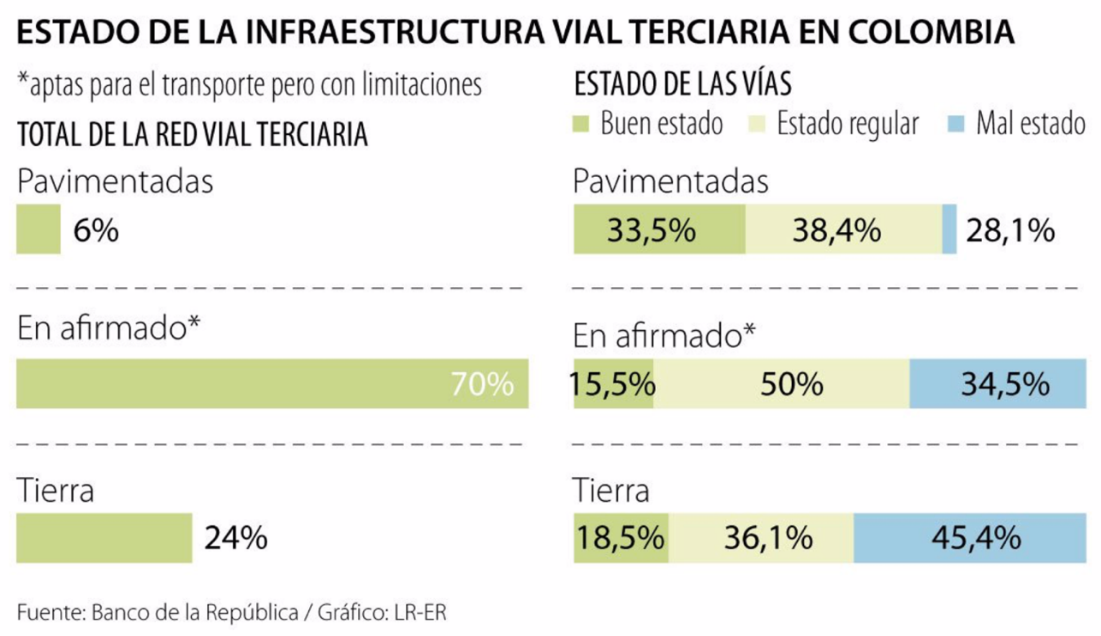 Como se observa en la imagen anterior, aproximadamente el 77,5% de la red vial terciaria en Colombia, red que funge como base principal para que el agricultor rural disperso pueda transportar sus productos, se encuentra en estado regular o malo. Sumado lo anterior a las dificultades de movilización causadas por la Emergencia Sanitaria Nacional, puede entenderse que hay una clara problemática para el sector del campo en Colombia, quien debe beneficiarse en la medida de lo posible de cualquier alivio que pueda otorgársele, siendo que en su totalidad suman aproximadamente el 6% de toda la población nacional.Asimismo, debe anotarse que otro sector afectado es el de los gestores culturales, que tampoco ostentan un carácter de comerciantes según el Código de Comercio, puesto que estos se encasillan dentro de los numerales 2 y 5 del Código de Comercio, que enuncia aquellos actos que no son mercantiles como “La adquisición de bienes para producir obras artísticas y la enajenación de éstas por su autor” y “La prestación de servicios inherentes a las profesiones liberales”, respectivamente. En consonancia con lo mencionado anteriormente, debe decirse que estos gestores culturales o artistas “hacen parte de uno de los sectores de la población más afectada por las restricciones para efectuar reuniones y aglomeraciones, en medida que limita totalmente la posibilidad para realizar sus actividades promocionales y de presentación ante el público. Es así como muchas de estas personas han tenido que interrumpir la operación de sus actividades, en consecuencia, el derecho al mínimo vital de los artistas, creadores y gestores culturales se encuentra gravemente comprometido.” (Decreto 561 de 2020). Ante la disyuntiva sobre la falta de claridad de la finalización de las medidas restrictivas de la movilidad y limitación de las aglomeraciones, resulta difícil saber cuándo estos sectores poblacionales podrán volver a sus labores cotidianas, generando así un mayor perjuicio en este. Se debe entonces denotar que, si bien el Gobierno Nacional ha adoptado medidas en pro de dicho grupo poblacional, puede que estas no sean suficientes por lo que se necesita de los mecanismos previstos en este proyecto de ley para ayudarlos en el posible acceso a una reconstrucción de su patrimonio y una garantía hacia su mínimo vital. Debe aclararse entonces que este proyecto de ley aplica para todas aquellas personas que puedan entenderse como no comerciantes, a la luz del artículo 23 del Código de Comercio.Conforme a lo expuesto con anterioridad, y en cuanto a las modificaciones que se observan en el proyecto de ley, puede denotarse que la mayoría de estas se encuadran en las necesidades de hacer más expedito el proceso de insolvencia para las personas naturales no comerciantes, además de otorgarle alivios económicos y tributarios para que los derechos e ingresos de estas personas no se vean vulnerados como consecuencia de la emergencia económica que hoy se vive y que como se expuso tendrá secuelas a corto y mediano plazo. En este sentido, las modificaciones que pretenden hacer más efectivo el proceso de insolvencia se pueden resumir en aquellas que acortan los términos del proceso, y aquellas que amplían el margen de criterios para ingresar a este tipo de procesos; por otro lado, aquellas que denotan alivios económicos pueden proyectarse en condonaciones y rebajas de impuestos, ayuda estatal al promover los auxiliares de justicia gratuitos en estos procesos y asunción de expensas económicas del mismo con cargo en el Fondo de Mitigación de Emergencias -FOME, y posteriormente con cargo al Ministerio de Justicia y Derecho y la facilidad de presentar el trámite ante abogados conciliadores en aquellos lugares donde no existan notarias y/o centros de conciliación habilitados por el Ministerio de Justicia y el Derecho.FUNDAMENTOS JURÍDICOS DE LA COMPETENCIA DEL CONGRESO PARA REGULAR LA MATERIA.CONSTITUCIONAL:“…ARTÍCULO 114. Corresponde al Congreso de la República reformar la Constitución, hacer las leyes y ejercer control político sobre el gobierno y la administración.El Congreso de la República, estará integrado por el Senado y la Cámara de Representantes…”“…ARTÍCULO 150. Corresponde al Congreso hacer las leyes. Por medio de ellas ejerce las siguientes funciones:Interpretar, reformar y derogar las leyes.LEGAL: LEY 3 de 1992 “Por la cual se expiden normas sobre las comisiones del Congreso de Colombia y se dictan otras disposiciones”.“…ARTÍCULO 2º Tanto en el Senado como en la Cámara de Representantes funcionarán Comisiones Constitucionales Permanentes, encargadas de dar primer debate a los proyectos de acto legislativo o de ley referente a los asuntos de su competencia.Las Comisiones Constitucionales Permanentes en cada una de las Cámaras serán siete (7) a saber:(…) Comisión Primera. Compuesta por diecinueve (19) miembros en el Senado y treinta y cinco (35) en la Cámara de Representantes, conocerá de: reforma constitucional; leyes estatutarias; organización territorial; reglamentos de los organismos de control; normas generales sobre contratación administrativa; notariado y registro; estructura y organización de la administración nacional central; de los derechos, las garantías y los deberes; rama legislativa; estrategias y políticas para la paz; propiedad intelectual; variación de la residencia de los altos poderes nacionales; asuntos étnicos (…)”.SITUACIONES QUE PUEDEN LLEGAR A CONFIGURAR CONFLICTO DE INTERÉSTeniendo en cuenta la obligación contenida en el artículo 3 de la Ley 2003 de 2019, este acápite tendrá como fin determinar posibles situaciones que podrían dar lugar a un conflicto de interés por parte de los congresistas al momento de discutir o votar este Proyecto de Ley. Lo anterior, no implica que sean las únicas situaciones o causales que podrían configurar un conflicto de interés, por lo que si algún congresista considera que existe otra causal por la cual deba declararse impedido deberá manifestarlo oportunamente. Como ponentes de este Proyecto de Ley, consideramos que su contenido y propuesta es de carácter general por lo que no configuraría un conflicto de interés, sin embargo, se sugiere que cada congresista evalúe su situación particular, a fin de determinar si alguna de las siguientes causales puede configurar un conflicto de interés: Ser parte de un proceso de insolvencia de persona natural no comerciante.Que alguno de sus parientes dentro del segundo grado de consanguinidad, segundo de afinidad o primero civil sea parte de un proceso de insolvencia de persona natural no comerciante. Ser asociado de una empresa de economía solidaria. Que alguno de sus parientes dentro del segundo grado de consanguinidad, segundo de afinidad o primero civil sea asociado de una empresa de economía solidaria.Que alguno de sus parientes dentro del segundo grado de consanguinidad, segundo de afinidad o primero civil sea directivo de una empresa de economía solidaria.PLIEGO DE MODIFICACIONES.PROPOSICIÓN. Considerando los argumentos expuestos y en cumplimiento de los requisitos establecidos en la Ley 5 de 1992, presentamos ponencia favorable y, en consecuencia, solicito a los miembros de la Plenaria de la Cámara de Representantes, dar segundo debate al Proyecto de Ley No. 064 de 2020 C, acumulado con el Proyecto de Ley No. 114 de 2020 C y con el Proyecto de Ley No.333 de 2020 C, “Por medio de la cual se modifica el título IV de la ley 1564 de 2012, referente a los procedimientos de insolvencia de la persona natural no comerciante y se dictan otras disposiciones”.Cordialmente,BUENAVENTURA LEÓN LEÓN –C                   JOSE DANIEL LOPEZ JIMENEZRepresentante a la Cámara                               Representante a la CámaraJULIAN PEINADO RAMIREZ - C                           LUIS ALBERTO ALBAN URBANORepresentante a la Cámara                             Representante a la CámaraJOSE JAIME USCATEGUI PASTRANA        JUANITA MARIA GOEBERTUS ESTRADARepresentante a la Cámara                         Representante a la CámaraCARLOS GERMAN NAVAS TALERO                    Representante a la Cámara               Teniendo en cuenta lo anterior, se propone el siguiente articulado para el segundo debate.PROYECTO DE LEY NO. 064 DE 2020 CÁMARA ACUMULADO CON EL PROYECTO DE LEY NO. 114 DE 2020 CÁMARA Y CON EL PROYECTO DE LEY NO.333 DE 2020 CÁMARA “POR MEDIO DE LA CUAL SE MODIFICA EL TÍTULO IV DE LA LEY 1564 DE 2012, REFERENTE A LOS PROCEDIMIENTOS DE INSOLVENCIA DE LA PERSONA NATURAL NO COMERCIANTE Y SE DICTAN OTRAS DISPOSICIONES”
EL CONGRESO DE COLOMBIA

DECRETA El Congreso de ColombiaDecreta:Artículo 1º. Objeto. La presente ley tiene por objeto modificar el Título IV de la Ley 1564 de 2012, referente a los procedimientos de insolvencia de la persona natural no comerciante, a fin de:Fortalecer las garantías procesales de los acreedores, para que, dentro de un concepto de bien común, puedan negociar y recibir el pago de sus acreencias en términos que resulten razonables.Instituir un régimen diferenciado, cuando dentro de los acreedores se encuentre una o más empresas de economía solidaria.Establecer medidas para flexibilizar el proceso de insolvencia de persona natural no comerciante, tras la crisis económica generada por la pandemia Covid - 19.Modificar varias normas del régimen, cuya aplicación ha dado lugar a controversias e inconvenientes en la negociación de deudas y a situaciones de estancamiento de los procesos liquidatarios. Artículo 2º. Modifíquese el artículo 532 de la Ley 1564 de 2012, el cual quedara así:Artículo 532. Ámbito de aplicación. Los procedimientos contemplados en el presente título sólo serán aplicables a las personas naturales no comerciantes.Las reglas aquí dispuestas no se aplicarán a las personas naturales no comerciantes que tengan la condición de controlantes de sociedades que estén tramitando un proceso de insolvencia empresarial, cuya insolvencia se tramitará conjuntamente con aquella, bajo el régimen previsto en la Ley 1116 de 2006. PARÁGRAFO. Será ineficaz todo pacto contractual que pretenda impedir el acceso de cualquier persona a este régimen legal.Artículo 3º. Modifíquese el artículo 533 de la Ley 1564 de 2012, el cual quedará así:Artículo 533. COMPETENCIA PARA CONOCER DE LOS PROCEDIMIENTOS DE NEGOCIACIÓN DE DEUDAS Y CONVALIDACIÓN DE ACUERDOS DE LA PERSONA NATURAL NO COMERCIANTE.  Conocerán de los procedimientos de negociación de deudas y convalidación de acuerdos de la persona natural no comerciante, los centros de conciliación del lugar del domicilio del deudor, expresamente autorizados por  el Ministerio de  Justicia  y del Derecho,  para adelantar este tipo de procedimientos a través de los conciliadores inscritos en sus listas. Las notarías del lugar de domicilio del deudor lo harán a través de sus notarios y conciliadores inscritos en las listas conformadas para el efecto de acuerdo con el reglamento.El deudor podrá acudir a un abogado certificado como conciliador para que este conozca directamente de estos procedimientos, únicamente con acompañamiento de un delegado del Ministerio Público, instancia que deberá avalar el acuerdo de pago producto de la negociación de deudas. Cuando en el municipio del domicilio del deudor no existan centros de conciliación autorizados por el Ministerio de Justicia y del Derecho ni notaría, el deudor podrá, a su elección, presentar la solicitud ante cualquier centro de conciliación, notaría que se encuentre en el mismo circuito judicial o círculo notarial, respectivamente.PARÁGRAFO PRIMERO. El Gobierno Nacional dispondrá lo necesario para garantizar que todos los conciliadores del país reciban capacitación permanente sobre el procedimiento de insolvencia para persona natural no comerciante.PARÁGRAFO SEGUNDO. El Ministerio de Justicia y del Derecho regulará, en un plazo de seis (6) meses contados a partir de la expedición de la presente ley, el procedimiento mediante el cual el Ministerio Público avalará el acuerdo de pago producto de la negociación de deudas, cuando este se adelante ante un abogado certificado como conciliador. Artículo 4º. Modifíquese el artículo 534 de la Ley 1564 de 2012, el cual quedara así:ARTÍCULO 534. COMPETENCIA DE LA JURISDICCIÓN ORDINARIA CIVIL. De las controversias y objeciones previstas en este título conocerá, en primera o única instancia conforme a la cuantía de las obligaciones que se estén negociando en el proceso de insolvencia, el juez civil del domicilio del deudor o del domicilio en donde se adelante el procedimiento de negociación de deudas o validación del acuerdo.En los mismos términos, el juez civil también será competente para conocer del procedimiento de liquidación patrimonial.PARÁGRAFO PRIMERO. El juez que conozca la primera de las controversias que se susciten en el trámite previsto en esta ley, conocerá de manera privativa de todas las demás controversias que se presenten durante el trámite o ejecución del acuerdo. En estos eventos no habrá lugar a reparto.PARÁGRAFO SEGUNDO. En el caso que el deudor o alguno de los acreedores, acuda a la doble instancia, el término inicialmente establecido en el artículo 544 de la presente Ley, se prorrogara por 90 días hábiles, más. El juez civil tendrá que decidir sobre las controversias previstas en este título, dentro de los 20 días hábiles siguientes al recibo de los expedientes. Artículo 5º. Modifíquese el artículo 535 de la Ley 1564 de 2012, el cual quedara así:Artículo 535. Gratuidad. Los procedimientos de negociación de deudas y de convalidación de acuerdo ante centros de conciliación de consultorios jurídicos de facultades de derecho y de las entidades públicas serán gratuitos. Los notarios y los centros de conciliación privados podrán cobrar por sus servicios, sin sujeción a otras normas que las previstas en este título.Las expensas que se causen dentro de dichos procedimientos deberán ser asumidas por la parte solicitante, de conformidad con lo previsto en las reglas generales del presente código. En el evento en que las expensas no sean canceladas, se entenderá desistida la solicitud. Son expensas causadas en dichos procedimientos, las relacionadas con comunicaciones, remisión de expedientes y demás gastos secretariales.PARÁGRAFO PRIMERO. Las expensas que se causen durante los procedimientos de negociación de deudas y de convalidación de acuerdo ante centros de conciliación de consultorios jurídicos de facultades de derecho y de las entidades públicas, así́ como el cobro de servicios que puedan hacer los notarios, los abogados conciliadores y los centros de conciliación privados, y las demás expensas mencionadas en el presente artículo, serán asumidos con cargo a los recursos del Fondo de Mitigación de Emergencias -FOME. También lo serán los honorarios del liquidador, y los gastos en que este deda incurrir para el cumplimiento de sus funciones, a menos que en el inventario se cuente con dinero en efectivo que se pueda destinar a tales finalidades.PARÁGRAFO SEGUNDO. A partir de la expedición de la presente ley, el Ministerio de Justicia y del Derecho tendrá treinta (30) días calendario para conformar una lista de auxiliares de justicia que deberán cumplir deberes de asistencia técnica en los procesos de insolvencia para personas naturales no comerciantes, en los que el deudor así lo solicite.Las expensas de sus funciones deberán ser asumidas por el deudor; en caso de que éste no cuente con los recursos para el pago del auxiliar de la justicia las expensas estarán a cargo del FOME, de que trata el Decreto Legislativo 444 de 2020, hasta su liquidación. Una vez liquidado el FOME deberá el Ministerio de Justicia y del Derecho, disponer de recursos para el cubrimiento de estas expensas cuando el deudor no pueda asumirlas.Al deudor se le deberá informar de la posibilidad de acceder a la asistencia técnica a la que se ha referencia en el presente artículo.Artículo 6º Adiciónese el artículo 538 de la Ley 1564 de 2012, el cual quedará así: ARTÍCULO 538. SUPUESTOS DE INSOLVENCIA. Para los fines previstos en este título, se entenderá que la persona natural no comerciante podrá acogerse a los procedimientos de insolvencia cuando se encuentre en cesación de pagos.Estará en cesación de pagos la persona natural que como deudor o garante incumpla el pago de dos (2) o más obligaciones a favor de dos (2) o más acreedores por más de noventa (90) días calendario, o contra el cual cursen dos (2) o más procesos ejecutivos o de jurisdicción coactiva.Cuando dentro de los acreedores se encuentre una o más empresas de economía solidaria, el incumplimiento de pago, deberá ser como mínimo de ciento ochenta (180) días calendario.En cualquier caso, el valor porcentual de las obligaciones deberá representar no menos del treinta (30%) por ciento del pasivo total a su cargo. Para la verificación de esta situación bastará la declaración del deudor la cual se entenderá prestada bajo la gravedad del juramento.Artículo 7º Modifíquese y adiciónese el artículo 539 de la Ley 1564 de 2012, el cual quedará así: Artículo 539. Requisitos de la solicitud de trámite de negociación de deudas. La solicitud de trámite de negociación de deudas deberá ser presentada directamente por el deudor, quien, al igual que los acreedores, podrá comparecer al trámite personalmente, o representado por un apoderado judicial. La solicitud deberá contener:1.Un informe que indique de manera precisa las causas que lo llevaron a la situación de cesación de pagos.2. La propuesta para la negociación de deudas, que debe ser clara, expresa y objetiva. Cuando dentro de los acreedores se encuentren empresas de economía solidaria, no se podrán incluir acreencias adquiridas durante el mes anterior a la presentación de la solicitud de insolvencia.3. Una relación completa y actualizada de todos los acreedores, en el orden de prelación de créditos que señalan los artículos 2488 y siguientes del Código Civil. Para los efectos del trámite de insolvencia, las empresas de economía solidaria se ubicarán como créditos de segunda clase, en el puesto número tres, dentro de los créditos del acreedor prendario, excepto las obligaciones que tengan garantía hipotecaria.Se deberá indicar nombre, domicilio y dirección de cada uno de ellos, dirección de correo electrónico, cuantía, diferenciando capital e intereses, y naturaleza de los créditos, tasas de interés, documentos en que consten la cual deben tener obligaciones claras, expresas y exigibles, fecha de otorgamiento del crédito y vencimiento, nombre, domicilio y dirección de la oficina o lugar de habitación de los codeudores, fiadores o avalistas. En caso de no conocer alguna información, el deudor deberá expresarlo. 4. Una relación completa y detallada de sus bienes, incluidos los que posea en el exterior. Deberán indicarse los valores estimados y los datos necesarios para su identificación, así como la información detallada de los gravámenes, afectaciones y medidas cautelares que pesen sobre ellos y deberá identificarse cuáles de ellos tienen afectación a vivienda familiar y cuáles son objeto de patrimonio de familia inembargable.A la relación detallada de los bienes, se deberán adjuntar los documentos idóneos para acreditar la veracidad de la información. 5. Una relación de los procesos judiciales y de cualquier procedimiento o actuación administrativa de carácter patrimonial que adelante el deudor o que curse contra él, indicando el juzgado o la oficina donde están radicados y su estado actual.6. Certificación de los ingresos del deudor expedida por su empleador o, en caso de que sea trabajador independiente, una declaración de los mismos, que se entenderá rendida bajo la gravedad de juramento, allegando los documentos que los sustenten.7. Monto al que ascienden los recursos disponibles para el pago de las obligaciones descontados los gastos necesarios para la subsistencia del deudor y de las personas a su cargo si los hubiese, de conservación de los bienes y los gastos del procedimiento. Los gastos de las personas a cargo del deudor, conservación de los bienes y del procedimiento, deberán ser debidamente soportados. 8. Información relativa a si tiene o no sociedad conyugal o patrimonial vigente. En el evento en que la haya tenido, deberá aportar copia de la escritura pública o de la sentencia por medio de la cual esta se haya liquidado, o de la sentencia que haya declarado la separación de bienes, si ello ocurrió dentro de los dos (2) años anteriores a la solicitud. En cualquiera de estos últimos casos, deberá adjuntar la relación de bienes con el valor comercial estimado que fueron objeto de entrega.9. Una discriminación de las obligaciones alimentarias a su cargo, indicando cuantía y beneficiarios.PARÁGRAFO PRIMERO. La información de la solicitud del trámite de negociación de deudas y las declaraciones hechas por el deudor en cumplimiento de lo dispuesto en este artículo, se entenderán rendidas bajo la gravedad del juramento y en la solicitud deberá incluirse expresamente la manifestación de que no se ha incurrido en omisiones, imprecisiones o errores que impidan conocer su verdadera situación económica y su capacidad de pago.PARÁGRAFO SEGUNDO. La relación de acreedores y de bienes deberá hacerse con corte al último día calendario del mes inmediatamente anterior a aquel en que se presente la solicitud.PARÁGRAFO TERCERO: El centro de conciliación y el notario, consultarán el Registro Único Empresarial -RUES, para verificar la declaración de que trata el presente artículo, a efecto de rechazar el inicio del procedimiento de negociación de deudas o de convalidación de acuerdos privados por falta de competencia.PARAGRAFO CUARTO: El deudor deberá acreditar haber adquirido conocimiento en finanzas personales. Para tal fin, aportará una certificación expedida por entidad debidamente reconocida por entidad gubernamental.PARAGRAFO QUINTO: Durante el proceso se mantendrá el descuento de libranza o descuento directo autorizado a favor de los Fondos de Empleados, Cooperativas y Asociaciones Mutuales.Artículo 8. Modifíquese el artículo 541 de la Ley 1564 de 2012, el cual quedará así: Artículo 541. DESIGNACIÓN DEL CONCILIADOR Y ACEPTACIÓN DEL CARGO. En caso de que deudor hubiera acudido a un centro de conciliación, a una notaría o ante el Agente de Ministerio Público, dentro de los dos (2) días hábiles siguientes a la presentación de la solicitud, se designará al Conciliador. Este manifestará su aceptación  dentro  de  las veinticuatro  (24)  horas  siguientes  a  la notificación del encargo, so pena de ser excluido de la lista.El cargo de conciliador es de obligatoria aceptación. En el evento en que el conciliador se encuentre impedido y no lo declare, podrá ser recusado por las causales previstas en este código. En caso de que el deudor acuda a los servicios profesionales de un abogado certificado como conciliador, el deudor deberá solicitar al mismo la prestación del servicio por escrito, y este deberá manifestar su aceptación en el mismo término establecido en el primer inciso de este artículo.Artículo 9. Modifíquese el artículo 542 de la Ley 1564 de 2012, el cual quedará así: ARTÍCULO 542. DECISIÓN DE LA SOLICITUD DE NEGOCIACIÓN. Dentro de los tres (3) días hábiles siguientes a la aceptación del cargo, el conciliador verificará si la solicitud cumple con los requisitos legales.Si la solicitud no cumple con alguna de las exigencias requeridas, el conciliador inmediatamente señalará los defectos de que adolezca y otorgará al deudor un plazo de tres (3) días hábiles para que la corrija. Si dentro del plazo otorgado el deudor no subsana los defectos de la solicitud, la solicitud será́ rechazada. Contra esta decisión solo procederá́ el recurso de reposición ante el mismo conciliador.Las expensas estarán a cargo del Fondo de Mitigación de Emergencias (FOME) en el caso de que el deudor no las pueda asumir. Para ello el Gobierno Nacional por medio del Ministerio de Justicia, establecerá el procedimiento para su pago, en un plazo de seis (6) meses contados a partir de la entrada en vigencia de la presente ley.Artículo 10. Modifíquese el artículo 543 de la Ley 1564 de 2012, el cual quedará así: ARTÍCULO 543. ACEPTACIÓN DE LA SOLICITUD DE NEGOCIACIÓN DE DEUDAS. Una vez el conciliador verifique el cumplimiento de los requisitos en la solicitud de negociación de deudas y cuando el deudor o subsidiariamente el FOME hubiera sufragado las expensas según sea el caso, el conciliador designado por el centro de conciliación o el notario, la aceptará, dará inicio al procedimiento de negociación de deudas y fijará fecha para audiencia de negociación dentro de los diez (10) días hábiles siguientes a la aceptación de la solicitud.PARÁGRAFO. El Gobierno Nacional en un plazo de seis (6) meses reglamentará los requisitos y el proceso de pago de expensas de que trata este artículo.Artículo 11. Modifíquese el artículo 544 de la Ley 1564 de 2012, el cual quedará así: ARTÍCULO 544. DURACIÓN DEL PROCEDIMIENTO DE NEGOCIACIÓN DE DEUDAS. El término para llevar a cabo el procedimiento de negociación de deudas es de cuarenta (40) días hábiles, contados a partir de la aceptación de la solicitud. A solicitud conjunta del deudor y de cualquiera de los acreedores incluidos en la relación definitiva de acreencias, este término podrá ser prorrogado por veinte (20) días hábiles más.Artículo 12. Modifíquese y adicionase el artículo 545 de la Ley 1564 de 2012, el cual quedara así:Artículo 545. Efectos de la aceptación. A partir de la aceptación de la solicitud se producirán los siguientes efectos:1. No podrán iniciarse contra el deudor, nuevos procesos judiciales, procedimientos administrativos, ni contractuales, de cobro de obligaciones dinerarias, ni de restitución de bienes por mora en el pago de los cánones, y, se suspenderán los procesos de este tipo que estuvieren en curso al momento de la aceptación, sin perjuicio de lo dispuesto en el numeral 6 del artículo 553. El deudor podrá alegar la nulidad del proceso ante el juez o funcionario competente, o ante el particular o mandatario encargado del cobro o ejecución, para lo cual bastará presentar copia de la certificación que expida el conciliador sobre la aceptación al procedimiento de negociación de deudas. 2. Sin perjuicio de lo dispuesto en el parágrafo del artículo 539, se suspenderán los descuentos de nómina o de productos financieros, pagos por libranza o cualquier otra forma de prerrogativa relacionada con el pago o abono automático o directo del acreedor o de mandatario suyo, que se haya pactado contractualmente o que disponga la ley, excepto los relacionados con los derechos alimentarios de los menores de edad. Los actos que se ejecuten en contravención a esta disposición serán ineficaces, y las controversias sobre la ocurrencia de los hechos que den lugar a la sanción serán decididas por el conciliador o notario teniendo en cuenta, exclusivamente, las fechas de aceptación de la solicitud de negociación de deudas y de ejecución del hecho correspondiente.La aceptación del hecho por parte del acreedor o pagador, o el reconocimiento del conciliador o notario de la ocurrencia del hecho que haya dado lugar a los pagos o descuentos, dará lugar a la ineficacia de los mismos, y a la devolución inmediata al deudor de las sumas pagadas o descontadas, para cuyo efecto serán solidariamente responsables el pagador y el acreedor. Adicionalmente, el crédito respectivo será calificado como crédito legalmente postergado, de conformidad con el numeral 3 del artículo 572 A.3. No podrá suspenderse la prestación de los servicios públicos domiciliarios en la casa de habitación del deudor por mora en el pago de las obligaciones anteriores a la aceptación de la solicitud. Si hubiere operado la suspensión de los servicios públicos domiciliarios, estos deberán restablecerse y las obligaciones causadas con posterioridad por este concepto serán pagadas como gastos de administración. La misma regla aplicará a los casos de cualquier tipo de contratos de tracto sucesivo, como arrendamiento, educación, salud, administración de propiedad horizontal, etc.4. Dentro de los tres (3) días hábiles siguientes a la aceptación del trámite de negociación de deudas el deudor deberá presentar una relación actualizada de sus obligaciones, bienes y procesos judiciales, en la que deberá incluir todas sus acreencias causadas al día inmediatamente anterior a la aceptación, conforme al orden de prelación legal previsto en el Código Civil.5. El deudor no podrá solicitar el inicio de otro procedimiento de insolvencia, hasta que se cumpla el término previsto en el artículo 574.6. Se interrumpirá el término de prescripción y no operará la caducidad de las acciones respecto de los créditos que contra el deudor se hubieren hecho exigibles antes de la iniciación de dicho trámite.7. El pago de impuestos prediales, cuotas de administración, servicios públicos y cualquier otra tasa o contribución necesarios para obtener el paz y salvo en la enajenación de inmuebles o cualquier otro bien sujeto a registro, sólo podrá exigirse respecto de aquellas acreencias causadas con posterioridad a la aceptación de la solicitud. Las restantes quedarán sujetas a los términos del acuerdo o a las resultas del procedimiento de liquidación patrimonial. Este tratamiento se aplicará a toda obligación propter rem que afecte los bienes del deudor.(Numeral Nuevo) 8. Cuando el deudor en proceso de insolvencia sea a su vez acreedor en un proceso de otra persona natural o jurídica, su acreencia debe ser priorizada para el pago, una vez presente la solicitud de insolvencia. Artículo 13. Modifíquese el artículo 548 de la Ley 1564 de 2012, el cual quedará así: ARTÍCULO 548. COMUNICACIÓN DE LA ACEPTACIÓN. A más tardar al día siguiente a aquel en que reciba la información actualizada de las acreencias por parte del deudor, el conciliador comunicará a todos los acreedores relacionados por el deudor la aceptación de la solicitud, adjuntando copia de la misma y de sus anexos, e indicándoles la fecha en que se llevará a cabo la audiencia de negociación de deudas. La comunicación se remitirá por escrito a través este código para enviar notificaciones personales, o por medio digital en los términos del artículo 291 y de las mismas empresas autorizadas por siguientes de este código. En caso de que la audiencia se adelante de forma no presencial, mediante el uso de tecnologías de la comunicación y la información, se comunicará la plataforma por la cual se llevará a cabo, debiéndose garantizar a todos los intervinientes el acceso a la misma para respetar el principio constitucional del debido proceso.En la misma oportunidad, el conciliador oficiará a los jueces de conocimiento de los procesos judiciales indicados en la solicitud, comunicando el inicio del procedimiento de negociación de deudas. En el auto que reconozca la suspensión, el juez realizará el control de legalidad y dejará sin efecto cualquier actuación que se haya adelantado con posterioridad a la aceptación. La suspensión del proceso no implicará la de los deberes de los auxiliares de la justicia frente a los bienes que administren, ni las del juez frente a dichos auxiliares.Los centros de conciliación y los conciliadores no vinculados a éstos, dispondrán de una plataforma electrónica para la realización de las audiencias y de una dirección electrónica para el envío de las comunicaciones y notificaciones a las partes, así como para el recibo de la documentación y observaciones correspondientes al proceso. PARÁGRAFO PRIMERO. En lo no dispuesto con relación al uso de tecnologías de la comunicación y la información, se regirá por lo establecido en el Decreto Ley 491 de 2020 aun cuando hubiera cesado la emergencia económica pero continúen los riesgos derivados del COVID 19.PARÁGRAFO SEGUNDO. Cuando el deudor manifieste que ignora el lugar donde puede ser citado un acreedor, debe practicarse el emplazamiento previsto en el artículo 108, y la designación de curador ad litem, si a ello hubiere lugar.Artículo 14º. Adiciónese el artículo 548 A, el cual quedara así: Articulo 548 A. COMPARECENCIA DE LOS ACREEDORES. Una vez comunicada a los acreedores la aceptación de la solicitud de insolvencia, deberán comparecer a la audiencia de negociación de deudas, acreditando su legitimación.Al inicio de la audiencia de negociación de deudas, el acreedor podrá aportar pruebas en las que se acredite la existencia de activos no relacionados por el deudor, en la solicitud del trámite. PARÁGRAFO. Si durante el trámite de la negociación de deudas, se llegaré a establecer que el deudor falto a la verdad o presentó obligaciones inexistentes, se podrá solicitar ante el juez civil, la terminación del procedimiento y la compulsa de copias a la Fiscalía. Artículo 15. Modifíquese el artículo 549 de la Ley 1564 de 2012, el cual quedará así: Artículo 549. Gastos de administración. Los gastos necesarios para la subsistencia del deudor y de las personas a su cargo, así como las obligaciones que este debe continuar sufragando durante el procedimiento de insolvencia, serán pagados de preferencia y no estarán sujetos al sistema que en el acuerdo de pago se establezca para las demás acreencias.El deudor no podrá otorgar garantías sin el consentimiento de los acreedores que representen la mitad más uno del valor de los pasivos. Igual regla aplicará a la adquisición de nuevos créditos que superen, en total, el monto al que ascienden los gastos necesarios para su subsistencia y la de las personas a su cargo, en los términos del numeral 7 del artículo 539. El incumplimiento en el pago de los gastos de administración es causal de fracaso del procedimiento de negociación de deudas. Los titulares de estas acreencias podrán iniciar procesos ejecutivos contra el deudor o de restitución cuando esta se funde en la mora en las sumas adeudadas con posterioridad al inicio del procedimiento de negociación de deudas. En caso de que se decrete la liquidación patrimonial, los gastos de administración insolutos podrán presentarse a dicho trámite, y los procesos de ejecución iniciados contra el deudor estarán sujetos a lo dispuesto en el numeral 7 del artículo 565.Artículo 16º. Modifíquese y adiciónese el artículo 550 de la Ley 1564 de 2012, el cual quedara así: Artículo 550. Desarrollo de la audiencia de negociación de deudas. La audiencia de negociación de deudas se sujetará a las siguientes reglas:1. El conciliador preguntará a los acreedores si están de acuerdo con la existencia, naturaleza y cuantía de las obligaciones relacionadas por parte del deudor, y si tienen dudas o discrepancias con relación a las propias o respecto de otras acreencias. Si no se presentaren objeciones a los créditos, la relación presentada por el deudor constituirá la relación definitiva de acreencias.Enseguida, les preguntará si tienen alguna objeción respecto de la veracidad de la información y/o las declaraciones contenidas en la solicitud de negociación de deudas, y, en particular sobre la relación de sus bienes o de los gastos necesarios para la conservación de los mismos, el monto de sus ingresos o los gastos de subsistencia suya y de las personas a su cargo, o los gastos del procedimiento. Cuando dentro de los acreedores se encuentren empresas de economía solidaria y otro de los acreedores sea persona natural, el acreedor persona natural deberá probar su solvencia económica y la procedencia del dinero o bienes objeto de la obligación del deudor para que sea reconocida. Si no se presentaren objeciones sobre la relación de acreencias, esta constituirá la relación definitiva de acreencias. 2. De existir discrepancias, el conciliador propiciará fórmulas de arreglo acordes con la finalidad y los principios del régimen de insolvencia, para lo cual podrá suspender la audiencia. El conciliador está facultado para solicitar información a la Dirección de Impuestos y Aduanas Nacionales —DIAN—, a las Cámaras de Comercio y demás entidades que considere pertinente, con el fin de obtener información de la solvencia del acreedor persona natural, así como la procedencia de recursos.3. Si reanudada la audiencia, las objeciones no fueren conciliadas, el conciliador procederá en la forma descrita en los artículos 551 y 552.4. Si no hay objeciones o estas fueren conciliadas, habrá lugar a considerar la propuesta del deudor.5. El conciliador solicitará al deudor que haga una exposición de la propuesta de pago para la atención de las obligaciones, que pondrá a consideración de los acreedores con el fin de que expresen sus opiniones en relación con ella.6. El conciliador preguntará al deudor y a los acreedores acerca de la propuesta y las contrapropuestas que surjan y podrá formular otras alternativas de arreglo.7. De la audiencia se levantará un acta que será suscrita por el conciliador y el deudor. El original del acta y sus modificaciones deberán reposar en los archivos del centro de conciliación o de la notaría. En cualquier momento, las partes podrán solicitar y obtener copia del acta que allí se extienda.PARÁGRAFO. Si el deudor no asiste a la audiencia y dentro de los tres días siguientes no allega excusa justificada, la negociación se entenderá fracasada, salvo que la totalidad de los acreedores asistentes dispongan acordar una nueva fecha. Casos en los cuales, el conciliador conforme las facultades y atribuciones del artículo 537 convocará a una nueva audiencia. Para efectos de este parágrafo, en caso de que aún no haya relación definitiva de acreedores se tendrán por tales los relacionados en la solicitud.Artículo 17. Modifíquese el inciso primero del artículo 551 de la Ley 1564 de 2012, el cual quedará así:Artículo 551. SUSPENSIÓN DE LA AUDIENCIA DE NEGOCIACIÓN DE DEUDAS. Si no se llegaré a un acuerdo en la misma audiencia y siempre que se advierta una posibilidad objetiva de arreglo, el conciliador podrá suspender la audiencia las veces que sea necesario, la cual deberá reanudar a más tardar dentro de los cinco (5) días hábiles siguientes.Artículo 18. Adiciónese un parágrafo al artículo 552 de la Ley 1564 de 2012, el cual quedara así:Artículo 552. Decisión sobre objeciones a los créditos y/o al contenido de la solicitud. Si no se conciliaren las objeciones en la audiencia, el conciliador la suspenderá por seis (6) días hábiles, para que dentro de los tres (3) primeros días hábiles inmediatamente siguientes a la suspensión, los objetantes presenten ante él y por escrito la objeción, junto con las pruebas que pretendan hacer valer. Vencido este término, correrá uno igual para que el deudor o los restantes acreedores se pronuncien por escrito sobre la objeción formulada y aporten las pruebas a que hubiere lugar. Los escritos presentados serán remitidos de manera inmediata por el conciliador al juez, quien resolverá sobre las objeciones planteadas, mediante auto que admite los recursos de ley, de conformidad con lo establecido en el Código General del Proceso. El juez ordenará la devolución de las diligencias al conciliador.Las obligaciones no objetadas en la audiencia y las objetadas y conciliadas en ella quedarán en firme al suspenderse la misma, y se considerarán parte de la relación definitiva de acreencias desde ese momento.Una vez recibida por el conciliador la decisión del juez, se señalará fecha y hora para la continuación de la audiencia, que se comunicará en la misma forma prevista para la aceptación de la solicitud.Si dentro del término a que alude el inciso primero de esta disposición no se presentaren objeciones, quedará en firme la relación de acreencias hecha por el conciliador y la audiencia continuará al décimo día siguiente a aquel en que se hubiere suspendido la audiencia y a la misma hora en que ella se llevó a cabo.PARÁGRAFO. En los escritos de objeciones, se podrá solicitar al Juez, el decreto y práctica de pruebas que se consideren conducentes, pertinentes y útiles. El juez también las podrá decretar de oficio. En caso de que el juez decrete la práctica de pruebas, el plazo inicial establecido en el artículo 544, se prorrogara por treinta (30) días hábiles más. Artículo 19º. Modifíquese el artículo 553 de la Ley 1564 de 2012, el cual quedara así:ARTÍCULO 553. ACUERDO DE PAGO. El acuerdo de pago estará sujeto a las siguientes reglas:1. Deberá celebrarse dentro del término previsto en el presente capítulo y dentro de la audiencia.2. Deberá ser aprobado por dos o más acreedores que representen más del cincuenta por ciento (50%) del monto total del capital de la deuda y deberá contar con la aceptación expresa del deudor. En caso de que, dentro de los acreedores se encuentren empresas de economía solidaria, el acuerdo también deberá contar con la aprobación de cada una de estas.Para efectos de la mayoría decisoria se tomarán en cuenta únicamente los valores por capital, sin contemplar intereses, multas o sanciones de orden legal o convencional, con corte al día inmediatamente anterior a la aceptación de la solicitud. Cuando se trate de deudas contraídas en UVR, moneda extranjera o cualquier otra unidad de cuenta, se liquidarán en su equivalencia en pesos con corte a esa misma fecha.3. Debe comprender a la totalidad de los acreedores objeto de la negociación.4. Podrá versar sobre cualquier tipo de obligación patrimonial contraída por el deudor, incluidas aquellas en las que el Estado sea acreedor.5. Si el acuerdo involucra actos jurídicos que afecten bienes sujetos a registro, se inscribirá copia del acta contentiva del acuerdo, sin que sea necesario el otorgamiento de escritura pública.6. Podrá disponer la enajenación de los bienes del deudor que estuvieren embargados en los procesos ejecutivos suspendidos, para lo cual el deudor solicitará el levantamiento de la medida cautelar, allegando el acta que lo contenga.7. Todos los créditos estatales estarán sujetos a las reglas señaladas en el acuerdo para los demás créditos y no se aplicarán respecto de los mismos las disposiciones especiales existentes. Sin embargo, tratándose de créditos fiscales, el acuerdo no podrá contener reglas que impliquen condonación o rebajas por impuestos, tasas o contribuciones, salvo en los casos que lo permitan las disposiciones fiscales.8. Respetará la prelación y privilegios señalados en la ley y dispondrá un mismo trato para todos los acreedores que pertenezcan a una misma clase o grado. No obstante, con la aprobación del 60% de los votos, se podrá disponer que los créditos de tercera clase sean pagados en los mismos términos que los de la segunda clase.9. En ningún caso el acuerdo de pagos implicará novación de obligaciones, salvo pacto en contrario aceptado de manera expresa por el deudor y por cada acreedor de manera individual o por la totalidad de acreedores. 10. No podrá preverse en el acuerdo celebrado entre el deudor y sus acreedores ni en sus reformas un plazo para la atención del pasivo superior a cinco (5) años contados desde la fecha de celebración del acuerdo, salvo que así lo dispongan dos o más acreedores que representen más del sesenta por ciento (60%) del monto total del capital de la deuda, o que originalmente alguna de las obligaciones hubiere sido pactada por un término superior,  siempre deberá contar con la aceptación expresa del deudor.11. La condonación total de los intereses, de las multas o de las sanciones de orden legal o convencional, deberán ser aprobadas con el voto favorable de un numero plural de acreedores que equivalga a más del 50% de los votos de los acreedores. PARAGRAFO PRIMERO: Los pagos para los Fondos de Empleados, Cooperativas y Asociaciones Mutuales se realizarán por libranza o descuento directo y de no tener acuerdo o incumplir el aprobado dentro del proceso de liquidación patrimonial, el descuento a favor del sector solidario se mantendrá en las condiciones inicialmente establecidas.PARÁGRAFO SEGUNDO. En los eventos en que el deudor sea cabeza de hogar, persona en situación de discapacidad y/o adulto mayor se deben pactar con los acreedores acuerdos de pagos que no afecten más del 50% de los ingresos del deudor.Artículo 20. Modifíquese el numeral 2 del artículo 554 de la Ley 1564 de 2012, el cual quedara así:2. Los plazos en días, meses o años en que se pagarán las obligaciones objeto de la negociación, y los números de cuentas bancarias o lugar exacto en las que el deudor deberá hacer los pagos. Artículo 21. Modifíquese el 557 de la Ley 1564 de 2012, el cual quedara así:ARTÍCULO 557. IMPUGNACIÓN DEL ACUERDO O DE SU REFORMA. El acuerdo de pago podrá ser impugnado cuando:1. Sin perjuicio de lo dispuesto en el numeral 8 del artículo 553, contenga cláusulas que violen el orden legal de prelación de créditos, sea porque alteren el orden establecido en la Constitución y en la ley o dispongan órdenes distintos de los allí establecidos, a menos que hubiere mediado renuncia expresa del acreedor afectado con la respectiva cláusula. 2. Contenga cláusulas que establezcan privilegios a uno o algunos de los créditos que pertenezcan a una misma clase u orden, o de alguna otra manera vulneren la igualdad entre los acreedores, a menos que hubiere mediado renuncia expresa del acreedor afectado con la respectiva cláusula.3. No comprenda a todos los acreedores anteriores a la aceptación de la solicitud.4. Contenga cualquier otra cláusula que viole la Constitución o la ley.5. No se haya aprobado el acuerdo o alguna de sus cláusulas con la mayoría necesaria para el caso.Los acreedores disidentes deberán impugnar el acuerdo en la misma audiencia en que este se haya votado. El impugnante sustentará su inconformidad por escrito ante el conciliador dentro de los cinco (5) días hábiles siguientes a la audiencia, allegando las pruebas que pretenda hacer valer, so pena de ser considerada desierta. Vencido este término, correrá uno igual para que el deudor los demás acreedores se pronuncien por escrito sobre la sustentación y aporten las pruebas documentales a que hubiere lugar. Los escritos presentados serán remitidos de manera inmediata por el conciliador al juez, quien resolverá la impugnación.Si el juez no encuentra probada la nulidad, o si esta puede ser saneada por vía de interpretación, así lo declarará en la providencia que resuelva la impugnación y devolverá las diligencias al conciliador para que se inicie la ejecución del acuerdo de pago. En caso contrario el juez declarará la nulidad del acuerdo, expresando las razones que tuvo para ello y lo devolverá al conciliador para que en un término de diez (10) días hábiles se corrija el acuerdo. Si dentro de dicho plazo el acuerdo se corrige con el cumplimiento de los requisitos para su celebración, el conciliador deberá remitirlo inmediatamente al juez para su confirmación. En caso de que el juez lo encuentre ajustado, procederá a ordenar su ejecución. El auto que decida la nulidad, admitirá los recursos de ley, de conformidad con lo establecido en el Código General del Proceso. En el evento que el acuerdo no fuere corregido dentro del plazo mencionado el conciliado informará de dicha circunstancia al juez para que decrete la apertura del proceso de liquidación patrimonial y remitirá las diligencias. De igual manera, habrá lugar al decreto de liquidación patrimonial cuando pese a la corrección, subsistan las falencias que dieron lugar a la nulidad.PARÁGRAFO PRIMERO. El juez resolverá sobre la impugnación atendiendo el principio de conservación del acuerdo. Si la nulidad es parcial, y pudiere ser saneada sin alterar la base del acuerdo, el juez lo interpretará y señalará el sentido en el cual este no contraríe el ordenamiento.PARÁGRAFO SEGUNDO. Los acreedores ausentes no podrán impugnar el acuerdo.PARÁGRAFO TERCERO. De igual forma, en la audiencia, el deudor podrá impugnar la manifestación del conciliador de que el acuerdo no obtuvo la mayoría de votos necesaria para su aprobación, y a tal manifestación se le dará el trámite previsto en este artículo para la impugnación del acuerdo.Artículo 22. Modifíquese y adiciónese el 558 de la Ley 1564 de 2012, el cual quedara así:Artículo 558. Cumplimiento del acuerdo. Vencido el término previsto en el acuerdo para su cumplimiento, el deudor solicitará al conciliador la verificación de su cumplimiento, para lo cual discriminará la forma en que las obligaciones fueron satisfechas, acompañando los documentos que den cuenta de ello. El conciliador comunicará a los acreedores a fin de que dentro de los cinco (5) días hábiles siguientes se pronuncien con relación a tal hecho. Si el acreedor guarda silencio, se entenderá que consintió en lo afirmado por el deudor. Si el acreedor discute lo afirmado por el deudor, se seguirá el trámite previsto para el incumplimiento del acuerdo.Verificado el cumplimiento, el conciliador expedirá la certificación correspondiente, y comunicará a los jueces que conocen de los procesos ejecutivos contra el deudor o contra los terceros garantes, a fin de que los den por terminados. El deudor podrá solicitar el inicio de un nuevo trámite de negociación de deudas, únicamente después de transcurridos cinco (5) años desde la fecha de cumplimiento total del acuerdo anterior, con base en la certificación expedida por el conciliador.PARÁGRAFO. El deudor podrá solicitar al conciliador la verificación y certificación del cumplimiento del acuerdo respecto de algunos acreedores, en particular, con el objeto de terminar procesos que se encontraren suspendidos, o cualquier otra finalidad. En tales casos, el conciliador no solamente verificará el pago de las obligaciones relacionadas con el proceso de qué cuya terminación se trate, o con la finalidad buscada por el deudor, sino el cumplimento del acuerdo en todo lo que haya sido pactado hasta la fecha de la verificación.Artículo 23. Modifíquese y Adiciónese el 559 de la Ley 1564 de 2012, el cual quedara así:Artículo 559. Fracaso de la negociación. Si transcurrido el término previsto en el artículo 544 no se celebra el acuerdo de pago, el conciliador declarará el fracaso de la negociación e inmediatamente remitirá las diligencias al juez civil de conocimiento, para que decrete la apertura del proceso de liquidación patrimonial. El conciliador también declarará el fracaso cuando en el transcurso de la audiencia se haya efectuado una votación formal que no alcance la mayoría de los votos, a menos que el deudor manifieste que mejorará su propuesta de pago, y el término previsto en el citado artículo 544 no haya vencido.Artículo 24. Modifíquese y Adiciónese el 560 de la Ley 1564 de 2012, el cual quedara así:Artículo 560. Incumplimiento del acuerdo. Si el deudor no cumple las obligaciones convenidas en el acuerdo de pago, cualquiera de los acreedores o el mismo deudor, informarán por escrito de dicha situación al conciliador, dando cuenta precisa de los hechos constitutivos de incumplimiento. Dentro de los diez (10) días hábiles siguientes al recibo de dicha solicitud el conciliador citará a audiencia a fin de revisar y estudiar por una sola vez la reforma del acuerdo de pago, de conformidad con el procedimiento previsto en el artículo 556.Si en la audiencia se presentaren diferencias en torno a la ocurrencia de los eventos de incumplimiento del acuerdo, y estas no fueren conciliadas, el conciliador dispondrá la suspensión de la audiencia, para que quien haya alegado el incumplimiento lo formule por escrito dentro de los cinco (5) días siguientes, junto con la sustentación del mismo y las pruebas que pretenda hacer valer. Vencido este término, correrá uno igual para que el deudor o los restantes acreedores se pronuncien por escrito sobre el incumplimiento alegado y aporten las pruebas a que hubiere lugar. Los escritos presentados serán remitidos de manera inmediata por el conciliador al juez, quien resolverá de plano sobre el asunto, mediante auto que no admite ningún recurso. Si dentro del término a que alude el inciso anterior no se presentare el escrito de sustentación, se entenderá desistida la inconformidad y se continuará la ejecución del acuerdo. En caso de no hallar probado el incumplimiento, el juez ordenará que se devuelvan las diligencias al conciliador, quien comunicará de ello a las partes para que se continúe con la ejecución del acuerdo. En caso de encontrar probado el incumplimiento, en el mismo auto que lo declare, el juez ordenará que se devuelvan las diligencias al conciliador, para que se proceda a estudiar la reforma del acuerdo. Si al cabo de la audiencia de reforma no se modifica el acuerdo, el conciliador remitirá el proceso al juez civil de conocimiento para que decrete la apertura del proceso de liquidación patrimonial. De igual manera, habrá lugar al decreto de liquidación patrimonial cuando, pese a la corrección, subsistan las falencias que dieron lugar a la nulidad. Si, pactada la modificación, el deudor incumple nuevamente, se seguirá el trámite previsto en este mismo artículo, pero, en caso de encontrar el juez probado el incumplimiento, en el mismo auto que lo declare decretará la apertura del proceso de liquidación patrimonial. Artículo 25. Modifíquese el 561 de la Ley 1564 de 2012, el cual quedara así:Artículo 561. Efectos del fracaso de la negociación, de la nulidad del acuerdo o de su incumplimiento. El fracaso de la negociación de deudas y la declaración de nulidad del acuerdo de pagos o de su incumplimiento, que no fueren subsanadas a través de los mecanismos previstos en este capítulo darán lugar a la apertura del procedimiento de liquidación patrimonial previsto en el capítulo IV del presente título.Artículo 26. Adiciónese el artículo 561 A, el cual quedara así:Artículo 561 A. En este procedimiento se aplicarán las normas generales del Código General del Proceso, en aquellos aspectos que no estén regulados expresamente para el proceso de insolvencia de persona natural no comerciante y que sean competencia del juez civil municipal en única o primera instancia. Lo anterior, sin desconocer las normas propias que regulan a las organizaciones solidarias. Artículo 27. Modifíquese el 562 de la Ley 1564 de 2012, el cual quedara así:Artículo 562. Convalidación del acuerdo privado. La persona natural no comerciante que, por la pérdida de su empleo, la disolución y liquidación de la sociedad conyugal o de otras circunstancias similares, enfrente dificultades para la atención de su pasivo, que se traduzcan en una cesación de pagos dentro de los siguientes 120 días, podrá solicitar que se convalide el acuerdo privado que hubiere celebrado con un número plural de acreedores que representen más del sesenta por ciento (60%) del monto total del capital de sus obligaciones.Este procedimiento de negociación de deudas seguirá las siguientes reglas especiales: 1. La solicitud se tramitará en los mismos términos dispuestos para el procedimiento de negociación de deudas y deberá llenar los mismos requisitos previstos en el artículo 539. En este caso el acuerdo privado reemplazará la propuesta de acuerdo prevista en el numeral 2 del mismo artículo. 2. El acuerdo privado que se presente para convalidación debe constar por escrito, ser reconocido ante autoridad judicial o notarial por quienes lo suscriben y reunir la totalidad de los requisitos previstos en los artículos 553 y 554 para el acuerdo de pago. 3. La aceptación de la solicitud de convalidación no producirá los efectos previstos en los numerales 1, 2 y 5 del artículo 545, ni los dispuestos en el artículo 547. Estos efectos sólo se producirán a partir de la providencia que lo convalide. 4. Los acreedores que conjuntamente con el deudor celebraron el acuerdo privado no podrán presentar objeciones ni impugnar el contenido del acuerdo, pero podrán pronunciarse y aportar pruebas para contradecir los reparos que presenten los demás acreedores que no hayan sido parte del acuerdo. 5. El acuerdo convalidado, será oponible y obligará a todos los acreedores del deudor, incluyendo a quienes no concurrieron a su celebración o votaron en contra. Si dentro de la audiencia no se formularon reparos de legalidad al acuerdo o a los créditos que fueron tomados en cuenta para su celebración, el acuerdo quedará en firme y así lo hará constar el Conciliador en la audiencia. En caso de que existan reparos de legalidad al acuerdo u objeciones a los créditos, se dará aplicación a las reglas respectivas del procedimiento de negociación de deudas. 6. La decisión del juez de no convalidar el acuerdo, impedirá que el deudor presente una nueva solicitud de convalidación durante el término previsto en el artículo 574. No obstante, podrá solicitar la apertura de un procedimiento de negociación de deudas si se encuentra en cesación de pagos. 7. En lo demás se sujetará al procedimiento de negociación de deudas. Artículo 28. Modifíquese y adiciónese el 563 de la Ley 1564 de 2012, el cual quedara así:Artículo 563. Apertura de la liquidación patrimonial. La liquidación patrimonial del deudor persona natural no comerciante se iniciará en los siguientes eventos:1. Por fracaso de la negociación del acuerdo de pago. 2. Como consecuencia de la nulidad no corregida del acuerdo de pago o de su reforma forzada por un primer incumplimiento, declarada en el trámite de impugnación previsto en el artículo 557 de este Título. 3. Por incumplimiento del acuerdo de pago que no pudo ser subsanado en los términos del artículo 560.4. Por solicitud de la persona natural no comerciante, cuando esté en cesación de pagos, y no tenga bienes embargables suficientes para pagar el pasivo. En este caso, a la solicitud le será aplicable el artículo 539, excepto su numeral 2; igualmente, el deudor deberá hacer la actualización de que trata el numeral 3 del artículo 545, con corte al día anterior al auto que decrete la liquidación, y su omisión hará presumir que la información contenida en la solicitud no ha variado. PARÁGRAFO PRIMERO. Cuando la liquidación patrimonial se dé como consecuencia de la nulidad o el incumplimiento del acuerdo de pago, el juez decretará su apertura en el mismo auto en que declare tales situaciones. En caso de fracaso de la negociación, el conciliador remitirá las actuaciones al juez, quien decretará de plano la apertura del procedimiento liquidatorio, para lo que, solamente, verificará: (i) que en el expediente de la negociación de deudas obra un acta de fracaso, expedida por un conciliador o por un notario; (ii) que, si es un conciliador este haga parte de la lista de conciliadores de un centro de conciliación o de una notaría, o acredite sumariamente que tiene la formación correspondiente como un abogado conciliador, y (iii) que, si es un conciliador de un centro de conciliación, el centro de conciliación esté autorizado por el Ministerio de Justicia y del Derecho para conocer de los procedimientos de insolvencia de persona natural no comerciante y en caso de que sea un abogado certificado en conciliación, logre acreditar experiencia mínima de 3 años en el ejercicio conciliatorio. En caso de que la anterior información no esté completa, el juez pedirá alremitente, a efecto de que allegue las pruebas que hagan falta. En caso de que no se dé alguno de los anteriores requisitos, el juez devolverá la documentación recibida a su remitente. Satisfechos los mencionados presupuestos, el juez decretará la apertura de la liquidación, a menos que, de la documentación completa, concluya que no es competente para conocer de la liquidación patrimonial del deudor, de conformidad con las reglas sobre competencia por el factor territorial, previstas en este título, en cuyo caso remitirá los documentos al que lo sea.En caso de solicitud directa por parte del deudor, el juez decidirá sobre ella bajo los parámetros establecidos en el artículo 542 para el conciliador frente a la solicitud de negociación de deudas, y durante el proceso se aplicarán las disposiciones contempladas en los artículos 121 y 317.PARÁGRAFO SEGUNDO. Las aperturas de liquidación patrimonial fundadas en el fracaso de la negociación de deudas, negadas antes de la vigencia de la presente ley, con fundamento en motivos distintos a los señalados en este artículo se abrirán por dicha causal, previa solicitud del deudor o de cualquiera de los acreedores.Artículo 29. Modifíquese y adiciónese el 564 de la Ley 1564 de 2012, el cual quedara así:Artículo 564. Providencia de apertura. El juez, al proferir la providencia de apertura, dispondrá:1. El nombramiento del liquidador y la fijación de sus honorarios provisionales, con base en las tarifas de los auxiliares de la justicia de los que trata la presente Ley. El juez designará como liquidador al mismo deudor, cuando él lo solicite, para lo cual deberá contar con el voto positivo de dos o más acreedores que representen más de setenta por ciento (70%) del monto total del capital adeudado. En tal caso, el deudor asumirá, adicionalmente el cargo de secuestre de sus propios bienes, sin necesidad de posesión formal, y no recibirá remuneración por su trabajo, correrá con todos los gastos de la liquidación, y estará sujeto, respecto de sus funciones de liquidador y de secuestre, a las normas que las regulan, y a sus regímenes sancionatorios.2. La orden al liquidador para que dentro de los cinco (5) días hábiles siguientes a su posesión notifique por aviso a los acreedores del deudor incluidos en la relación definitiva de acreencias y al cónyuge o compañero permanente, si fuere el caso, acerca de la existencia del proceso, y para que convoque a los acreedores del deudor, a través de la inscripción del auto en el Registro Nacional de Personas Emplazadas, a fin de que se hagan parte en el proceso. 3. La orden al liquidador para que dentro de los veinte (20) días hábiles siguientes a su posesión actualice el inventario valorado de los bienes del deudor. Para el efecto, el liquidador tomará como base la relación presentada por el deudor en la solicitud de negociación de deudas. Para la valoración de inmuebles y automotores, tomará en cuenta lo dispuesto en los numerales 4 y 5 del artículo 444. 4. Oficiar a todos los jueces que adelanten procesos ejecutivos contra el deudor para que los remitan a la liquidación, salvo aquellos que se adelanten por concepto de alimentos, los que, de todas formas, harán parte de la liquidación, con preferencia sobre todos los demas créditos. La incorporación deberá darse antes del traslado para objeciones de los créditos so pena de ser considerados estos créditos como extemporáneos. 5. La prevención a todos los deudores del concursado de obligaciones anteriores a la fecha de apertura de la liquidación patrimonial, para que sólo paguen al liquidador, advirtiéndoles de la ineficacia de todo pago hecho a persona distinta, salvo que el liquidador sea el mismo deudor, en cuyo caso el pago deberá hacerse a través de un depósito judicial, a órdenes del juez del concurso.Artículo 30. Modifíquese los numerales 2, 3 y 7 del artículo 565 de la Ley 1564 de 2012, los cuales quedarán así:2. La destinación exclusiva de los bienes del deudor a pagar las obligaciones anteriores al inicio del procedimiento de liquidación patrimonial. Los bienes que el deudor adquiera con posterioridad sólo podrán ser perseguidos por los acreedores de obligaciones contraídas después de esa fecha, salvo cuando se trate de procesos ejecutivos de alimentos en favor de menores de edad, en los que se podrán perseguir, independientemente de su fecha de causación.3. La incorporación de todas las obligaciones a cargo del deudor que hayan nacido con anterioridad a la providencia de apertura, sin perjucio de la continuación de los procesos por alimentos en favor de menores de edad. Las obligaciones de carácter alimentario a favor de los hijos menores tendrán prelación sobre todas las demás. Los gastos de administración del procedimiento de negociación de deudas se pagarán de preferencia sobre las acreencias incorporadas en la relación definitiva de acreedores que se hubiere elaborado en este. 7. La remisión de todos los procesos ejecutivos que estén siguiéndose contra el deudor, salvo los que se lleven por concepto de alimentos a favor de menores de edad. Las medidas cautelares que se hubieren decretado en estos sobre los bienes del deudor serán puestas a disposición del juez que conoce de la liquidación patrimonial. Los procesos ejecutivos que se incorporen a la liquidación patrimonial, estarán sujetos a la suerte de esta y deberán incorporarse antes del traslado para objeciones a los créditos, so pena de extemporaneidad. Cuando en el proceso ejecutivo no se hubiesen decidido aún las excepciones de mérito propuestas, estas se considerarán objeciones y serán resueltas como tales. En los procesos ejecutivos que se sigan en contra de codeudores o cualquier clase de garante se aplicarán las reglas previstas para el procedimiento de negociación de deudas.Artículo 31. Modifíquese el 567 de la Ley 1564 de 2012, el cual quedara así:Artículo 567. Inventario valorado de los bienes del deudor. Del inventario valorado por el liquidador el juez correrá traslado a las partes por diez (10) días hábiles por medio de auto que no admite recursos, para que presenten observaciones y, si lo estimen pertinente, alleguen un avalúo diferente. De tales observaciones inmediatamente se correrá traslado por secretaría a las demás partes interesadas, por el término de cinco (5) días hábiles, para que se pronuncien sobre las observaciones presentadas. El juez resolverá sobre el inventario valorado en el mismo auto que cita a audiencia de adjudicación.Artículo 32. Modifíquese y adiciónese el 568 de la Ley 1564 de 2012, el cual quedara así:Artículo 568. Providencia de resolución de objeciones, aprobación de inventarios y avalúos y citación a audiencia. Una vez surtido el trámite previsto en los dos artículos anteriores, el juez en un mismo auto resolverá sobre:1. Los créditos presentados y las objeciones que se hubieren propuesto contra ellos. 2. El inventario valorado presentado por el liquidador y las observaciones que se hubieren formulado frente a ellos. En la misma providencia el juez citará a audiencia de adjudicación a realizarse dentro de los veinte (20) días hábiles siguientes, y ordenará al liquidador que elabore un proyecto de adjudicación dentro de los diez (10) días hábiles siguientes. El proyecto de adjudicación permanecerá en secretaría a disposición de las partes interesadas, quienes podrán consultarlo antes de la celebración de la audiencia. PARÁGRAFO. Si no hubiere bienes que adjudicar, el juez declarará, de conformidad con el artículo 571, qué obligaciones habrán mutado a naturales, y cuáles no, y declarará terminado el proceso, salvo que estuvieren pendientes por resolver acciones revocatorias o de simulación, en cuyo caso las continuará hasta su culminación.Artículo 33. Modifíquese y adiciónese el 569 de la Ley 1564 de 2012, el cual quedara así:Artículo 569. Acuerdo de negociación de deudas dentro de la liquidación patrimonial. En cualquier momento de la liquidación y antes de la celebración de la audiencia de adjudicación el deudor y un número plural de acreedores que representen más del cincuenta por ciento (50%) del monto total de las obligaciones incluidas en el proceso, o en su defecto de las que consten en la relación definitiva de acreencias de la negociación, podrán celebrar un acuerdo de negociación de deudas dentro de la liquidación patrimonial. El acuerdo deberá reunir los mismos requisitos exigidos en los artículos 553 y 554, y quedará sujeto, en todo, a lo previsto sobre el mismo en el presente título, para su aprobación y verificación de legalidad.Una vez presentado ante el juez que conoce de la liquidación patrimonial, este verificará su legalidad, para lo cual tendrá las mismas facultades previstas en el artículo 557.El auto que no apruebe el acuerdo ordenará que se continúe con la liquidación, sin perjuicio de que se presente un nuevo acuerdo, dentro del término señalado. El auto que apruebe el acuerdo, dispondrá la suspensión de la liquidación durante el término previsto para su cumplimiento. En caso de que alguna de las partes de la liquidación denuncie su incumplimiento, se seguirá en lo pertinente, el procedimiento previsto en el artículo 560, y si lo encuentra probado, en el mismo auto el juez ordenará que se reanude la liquidación, para lo cual adoptará las medidas que se requiera para ajustar el saldo insoluto de las obligaciones, en caso de que haya habido cumplimiento parcial del acuerdo, o el inventario y su valoración, en caso de que haya cambiado.Artículo 34. Adicionase el artículo 569 A, el cual quedara así:Artículo 569A. Acuerdo de adjudicación. Dentro del término de traslado del proyecto de adjudicación presentado por el liquidador, las partes podrán presentar un acuerdo de adjudicación aprobado por un número plural de personas que representen más del cincuenta por ciento (50%) del monto total de las obligaciones por capital con vocación de pago más los derechos del deudor al remanente, si lo hubiere. El acuerdo deberá respetar las reglas previstas en el artículo 571, a menos que los acreedores desfavorecidos consientan de manera expresa en la no aplicación de algunas de ellas. Del acuerdo se correrá traslado a las partes durante los diez (10) días hábiles siguientes, mediante auto en el que se fijará nueva fecha para la audiencia de adjudicación, para dentro de los diez (10) días hábiles siguientes.El acuerdo de adjudicación permanecerá en secretaría a disposición de las partes interesadas, quienes podrán consultarlo antes de la celebración de la audiencia. Artículo 35. Modifíquese y adiciónese el 570 de la Ley 1564 de 2012, el cual quedara así:Artículo 570. Audiencia de adjudicación. Si se hubiere presentado un acuerdo de adjudicación, el juez oirá las alegaciones que las partes no firmantes del acuerdo tengan respecto de su aprobación o contenido, y decidirá sobre su legalidad, siguiendo los lineamientos previstos en este artículo, con la salvedad contemplada en el inciso 2 del artículo 569 A, y aplicando las facultades de saneamiento por vía de interpretación del acuerdo y el principio de conservación del mismo que se prevén en el artículo 557 para el acuerdo de negociación. Las partes presentes pueden validar el acuerdo corregido dentro de la misma audiencia, si están presentes o representados los votos necesarios para tenerlo por aprobado.En caso de que no se haya presentado un acuerdo de adjudicación o este no sea aprobado por el juez en la audiencia, el despacho oirá las alegaciones que las partes tengan respecto del proyecto de adjudicación presentado por el liquidador, y a continuación proferirá la providencia de adjudicación, que seguirá las siguientes reglas:1. Determinará la forma en que serán atendidas con los bienes del deudor las obligaciones incluidas en la liquidación, en el orden de prelación legal de créditos. 2. Comprenderá la totalidad de los bienes a adjudicar, incluyendo el dinero existente, será repartido con sujeción a la prelación legal de créditos. 3. Respetará la igualdad entre los acreedores, adjudicando en lo posible a todos y cada uno de la misma clase, en proporción a su respectivo crédito, cosas de la misma naturaleza y calidad. 4. En primer lugar será repartido el dinero, enseguida los inmuebles, posteriormente los bienes muebles corporales y finalmente las cosas incorporales. 5. Habrá de preferirse la adjudicación en bloque, de acuerdo con la naturaleza de los activos. Si no pudiera hacerse en tal forma, los bienes serán adjudicados en forma separada, procurando siempre la generación del mayor valor. 6. La adjudicación de bienes a varios acreedores será realizada en común y proindiviso en la proporción que corresponda a cada uno. 7. El juez hará la adjudicación aplicando criterios de semejanza, igualdad y equivalencia entre los bienes, con el propósito de obtener el resultado más equitativo posible. El acreedor destinatario que opte por no aceptar la adjudicación deberá informarlo en audiencia. El juez, de manera inmediata, procederá a adjudicar los bienes a los acreedores restantes respetando el orden de prelación. Los bienes no recibidos por sus adjudicatarios se ofrecerán por el liquidador a los acreedores que acepten la adjudicación hasta concurrencia del monto de sus créditos reconocidos, respetando las prelaciones de ley y la igualdad de los acreedores de una misma clase o grado. De esta gestión el liquidador informará al juez, para que formalice, mediante auto, las adjudicaciones a los acreedores que hayan recibido.Si quedaren remanentes, estos serán adjudicados al deudor.PARÁGRAFO. Los acreedores que hubieren renunciado a la adjudicación, o que se hubieren negado a recibir los bienes adjudicados, se entenderán pagados en el monto al que hubieren renunciado o que hubieren rechazado.Artículo 36. Modifíquese y adiciónese el 571 de la Ley 1564 de 2012, el cual quedara así:Artículo 571. Efectos de la adjudicación. La providencia de adjudicación produce los siguientes efectos: 1. Los saldos insolutos de las obligaciones comprendidas por la liquidación, mutarán a obligaciones naturales, y producirán los efectos previstos por el artículo 1527 del Código Civil. No habrá lugar a este efecto si, como consecuencia de las objeciones presentadas durante el procedimiento de negociación del acuerdo o en el de liquidación patrimonial, el juez encuentra que el deudor, dolosamente, omitió relacionar bienes o créditos, ocultó aquellos o simuló deudas. Tampoco habrá lugar a aplicar dicha regla si prosperan las acciones revocatorias o de simulación que se propongan en el curso de los procedimientos, ni respecto de los saldos insolutos por obligaciones alimentarias.Los acreedores insatisfechos del deudor no podrán perseguir los bienes que el deudor adquiera con posterioridad al inicio del procedimiento de liquidación. 2. Para la transferencia del derecho de dominio de bienes sujetos a registro, bastará la inscripción de la providencia de adjudicación en el correspondiente registro, sin necesidad de otorgar ningún otro documento. Dicha providencia será considerada sin cuantía para efectos de impuestos y derechos de registro, sin que al nuevo adquirente se le puedan hacer exigibles las obligaciones que pesen sobre los bienes adjudicados o adquiridos, como impuestos prediales, valorizaciones, cuotas de administración, servicios públicos o en general aquellas derivadas de la condición de propietario. PARÁGRAFO PRIMERO. El efecto previsto en el numeral 1 de este artículo también se aplicará a los deudores personas naturales comerciantes que adelanten un proceso de liquidación judicial en los términos establecidos en la Ley 1116 de 2006.PARÁGRAFO SEGUNDO. Las personas naturales comerciantes y no comerciantes cuya adjudicación haya cubierto la totalidad de los créditos reconocidos dentro del proceso podrán presentar una nueva solicitud de insolvencia a los cinco (5) años de terminado del proceso de liquidación.Artículo 37. Adiciónese a la Ley 1564 de 2012, el siguiente artículo:Artículo 571 A. Entrega de los bienes a los adjudicatarios. El liquidador procederá a la entrega material de los bienes muebles e inmuebles dentro de los treinta (30) días siguientes a la ejecutoria de la providencia de adjudicación, en el estado en que se encuentren, de conformidad con las siguientes reglas:Del dinero se hará entrega directamente por el juez, mediante fraccionamiento de los certificados de depósito judicial, según corresponda.Dentro de los tres (3) días hábiles siguientes a la ejecutoria de la providencia de adjudicación, el liquidador comunicará al deudor y a los acreedores adjudicatarios de cada uno de ellos el día, la hora y el lugar en que se les hará entrega de los bienes muebles e inmuebles, a efecto de que el concursado los ponga a disposición y colabore con la diligencia, de la que se levantará acta que deberán firmar todos los que en la diligencia intervengan. Los adjudicatarios que no concurran a la diligencia estarán representados en ella por el liquidador, quien actuará como su agente oficioso, y contarán con tres (3) días hábiles para reclamar ante el liquidador la entrega, que se hará en los términos que entre ellos convengan, de lo cual dejarán constancia escrita.La no reclamación dentro de este término se tendrá como renuncia a la adjudicación, en favor de los acreedores restantes, a quienes el juez procederá a adjudicar los bienes, respetando el orden de prelación, con base en el informe de entrega que el liquidador deberá presentarle, junto con los documentos que lo sustenten, dentro del término fijado en el primer inciso de este artículo.En firme la providencia de adjudicación adicional, el liquidador procederá a hacer las nuevas entregas en la forma descrita en el numeral 2, pero sin el concurso del deudor.En caso de que el deudor no concurra a la diligencia de entrega, o en ella se niegue a entregar los bienes a los adjudicatarios y/o al liquidador, este lo informará al juez de inmediato, quien ordenará la inmovilización de los vehículos, y el secuestro de los demás muebles y los inmuebles no entregados, y designará al liquidador secuestre de los mismos. El liquidador irá entregando a los adjudicatarios los bienes que vaya recibiendo en calidad de secuestre, como quedó descrito en el numeral anterior para el caso de los que recibió en calidad de agente oficioso de los adjudicatarios que no concurrieron a la diligencia de entrega. En caso de que el liquidador sea el mismo deudor contumaz, el juez lo removerá de la calidad de secuestre, nombrando en su lugar al liquidador, y pondrá en conocimiento de la Fiscalía General de la Nación los hechos, a efecto de que ella adelante la investigación penal correspondiente, y ponga a disposición del juez del concurso los bienes de que se trate, previas las diligencias pertinentes.5. Cumplidas las diligencias anteriores, el liquidador rendirá las cuentas finales al juez, quien resolverá sobre ellas, previo traslado por tres (3) días hábiles a las partes, y declarará terminado el procedimiento de liquidación patrimonial.Artículo 38. Adiciónese a la Ley 1564 de 2012, el siguiente artículo:Artículo 572 A. Créditos legalmente postergados. En cualquier procedimiento de insolvencia, los siguientes créditos serán atendidos una vez pagados los demás:1. Las deudas cuyos titulares sean el cónyuge o los parientes del deudor, hasta el cuarto grado de consanguinidad, segundo de afinidad o único civil.2. Las deudas por servicios públicos y demás contratos de tracto sucesivo de que trata el numeral 3 del artículo 545, si el acreedor se niega a restablecer los servicios contratados, cuando hayan sido suspendidos sin atender lo dispuesto en la norma citada.3.Créditos cuyos titulares se hayan pagado o hayan intentado hacerlo por su propia cuenta a costa de bienes o derechos del deudor, o que incumplan las obligaciones pactadas en el acuerdo de negociación o del proceso de liquidación patrimonial.4. Los intereses, sanciones legales o pactadas contractualmente, gastos de cobranza y costas de otros procesos. En el acuerdo de negociación de deudas estas deudas se podrán condonar con el voto de la mayoría prevista en el numeral 2 del artículo 553, y en la liquidación patrimonial solamente se podrán reclamar los intereses incluidos en la relación definitiva de acreencias.Parágrafo. Tanto en el acuerdo de negociación como en la liquidación patrimonial, al interior de los créditos postergados se respetarán las reglas de pago y adjudicación que rigen cada procedimiento.Artículo 39. Modifíquese el 573 de la Ley 1564 de 2012, el cual quedara así:Artículo 573. Información crediticia. El conciliador o el juez deberán reportar en forma inmediata a las entidades que administren bases de datos de carácter financiero, crediticio, comercial y de servicios, la información relativa a la aceptación de la solicitud de negociación de deudas, la celebración del acuerdo de pago y su cumplimiento, el inicio del procedimiento de convalidación del acuerdo privado o la apertura del procedimiento de liquidación patrimonial y su terminación.Para los efectos previstos en el artículo 13 de la Ley 1266 de 2008, a partir de la fecha de recibo de la noticia de la aceptación de la solicitud de negociación de deudas o de convalidación de acuerdo privado, los datos referentes a la situación de incumplimiento de las obligaciones anteriores a la fecha de la misma que podrá incluir el operador en las bases de datos para consulta de los usuarios se limitará a los días de mora y a la situación de estar el deudor tramitando dicha negociación.Recibida la noticia de la celebración del acuerdo de pago, el tiempo de mora será retirado de los bancos de datos por el operador, de forma que los usuarios no puedan acceder o consultar dicha información, y, mientras no haya recibido noticia del juez sobre la apertura de la liquidación, la información disponible para los usuarios se limitará al hecho de haberse tramitado la negociación, y haberse aprobado un acuerdo.Recibida la noticia de cumplimiento del acuerdo de pago, el operador retirará de la base de datos cualquier información negativa respecto de las obligaciones incluidas en la negociación de deudas.Recibida la noticia de la apertura de la liquidación patrimonial, los datos referentes a la situación de incumplimiento de las obligaciones anteriores a la fecha de la misma que podrá incluir el operador en las bases de datos para consulta de los usuarios se limitará a los días de mora y a la situación de estar el deudor tramitando dicha liquidación.Recibida la noticia de terminación de la liquidación patrimonial, el operador retirará de la base de datos cualquier información negativa respecto de las obligaciones que hubieren sido totalmente pagadas durante el proceso liquidatario. Si, con posterioridad a la terminación de la liquidación patrimonial, el deudor paga los saldos que hubieren quedado insolutos, el acreedor informará a la entidad que administre la base de datos respectiva para que el dato sea eliminado en forma inmediata.PARÁGRAFO PRIMERO. El término de caducidad del dato negativo empezará a contarse un (1) año después de la fecha de la 564de la liquidación patrimonial. Artículo 40º. Modifíquese el artículo 574 de la Ley 1564 de 2012, el cual quedara así:ARTÍCULO 574. SOLICITUD DE UN NUEVO PROCEDIMIENTO DE INSOLVENCIA. El deudor que cumpla un acuerdo de pago, solo podrá solicitar un nuevo procedimiento de insolvencia una vez transcurridos cinco (5) años desde la fecha de cumplimiento total del acuerdo anterior, con base en la certificación expedida por el conciliador. Igual término aplicará para el deudor que desista del procedimiento, antes de firmarse el acuerdo de negociación de deudas.El deudor cuyo patrimonio haya sido objeto de liquidación en los términos previstos en este título, solo podrá solicitar los procedimientos aquí previstos una vez transcurridos diez (10) años después de la providencia de adjudicación que allí se Profiera.Artículo 41. Retención en la fuente de personas naturales no comerciantes admitidas a procesos de insolvencia. Las personas naturales no comerciantes admitidas a un proceso de insolvencia o que hayan celebrado un acuerdo de pago y se encuentren ejecutándolo conforme a lo indicado en la Ley 1564 de 2012, a partir la expedición de la presente ley, no estarán sometidas a la retención o autorretención en la fuente a título del impuesto sobre la renta.Artículo 42. Condonaciones y rebajas de impuestos. La Dirección de Impuestos Aduanas Nacionales -DIAN- establecerá condonaciones y rebajas a los intereses corrientes  y  moratorios, y  los  rubros  generados  por  las  sanciones  tributarias generados con ocasión del incumplimiento de obligaciones de que trata este procedimiento.Artículo 43. Sanciones. Las personas naturales no comerciantes que hagan mal uso del presente proceso serán objeto de una multa equivalente al diez por ciento (10%) de las obligaciones en cesación de pago objeto de la negociación. En el caso de que el abogado conciliador hubiera participado en el mal uso del proceso acá modificado, será objeto de las sanciones establecidas en la Ley 1123de 2007.Artículo 44º Vigencia. La presente ley rige a partir del momento de su promulgación y deroga las disposiciones que le sean contrarias.Cordialmente, BUENAVENTURA LEÓN LEÓN –C                   JOSE DANIEL LOPEZ JIMENEZRepresentante a la Cámara                               Representante a la CámaraJULIAN PEINADO RAMIREZ - C                    LUIS ALBERTO ALBAN URBANORepresentante a la Cámara                             Representante a la CámaraJOSE JAIME USCATEGUI PASTRANA        JUANITA MARIA GOEBERTUS ESTRADARepresentante a la Cámara                             Representante a la CámaraCARLOS GERMAN NAVAS TALERO                    Representante a la Cámara            TEXTO APROBADO EN COMISIÓN PRIMERATEXTO PROPUESTO PARA SEGUNDO DEBATEArtículo 3º. Modifíquese el artículo 533 de la Ley 1564 de 2012, el cual quedará así:Artículo 533. COMPETENCIA PARA CONOCER DE LOS PROCEDIMIENTOS DE NEGOCIACIÓN DE DEUDAS Y CONVALIDACIÓN DE ACUERDOS DE LA PERSONA NATURAL NO COMERCIANTE.  Conocerán de los procedimientos de negociación de deudas y convalidación de acuerdos de la persona natural no comerciante, los centros de conciliación del lugar del domicilio del deudor, expresamente autorizados  por  el Ministerio de  Justicia  y del Derecho,  para adelantar este tipo de procedimientos a través de los conciliadores inscritos en sus listas. Las notarías del lugar de domicilio del deudor lo harán a través de sus notarios y conciliadores inscritos en las listas conformadas para el efecto de acuerdo con el reglamento.El deudor podrá acudir a un abogado certificado como conciliador para que este conozca directamente de estos procedimientos, únicamente con acompañamiento de un delegado del Ministerio Público, instancia que deberá avalar el acuerdo de pago producto de la negociación de deudas. En caso de que el municipio no cuente con centros de conciliación o con abogados conciliadores, el agente del Ministerio Público llevará a cabo el proceso de qué trata este artículo.Cuando en el municipio del domicilio del deudor no existan centros de conciliación autorizados por el Ministerio de Justicia y del Derecho ni notaría, el deudor podrá, a su elección, presentar la solicitud ante cualquier centro de conciliación, notaría que se encuentre en el mismo circuito judicial o círculo notarial, respectivamente o ante un abogado conciliador.PARÁGRAFO. El Gobierno Nacional dispondrá lo necesario para garantizar que todos los conciliadores del país reciban capacitación permanente sobre el procedimiento de insolvencia para persona natural no comerciante.Artículo 3º. Modifíquese el artículo 533 de la Ley 1564 de 2012, el cual quedará así:Artículo 533. COMPETENCIA PARA CONOCER DE LOS PROCEDIMIENTOS DE NEGOCIACIÓN DE DEUDAS Y CONVALIDACIÓN DE ACUERDOS DE LA PERSONA NATURAL NO COMERCIANTE.  Conocerán de los procedimientos de negociación de deudas y convalidación de acuerdos de la persona natural no comerciante, los centros de conciliación del lugar del domicilio del deudor, expresamente autorizados  por  el Ministerio de  Justicia  y del Derecho,  para adelantar este tipo de procedimientos a través de los conciliadores inscritos en sus listas. Las notarías del lugar de domicilio del deudor lo harán a través de sus notarios y conciliadores inscritos en las listas conformadas para el efecto de acuerdo con el reglamento.El deudor podrá acudir a un abogado certificado como conciliador para que este conozca directamente de estos procedimientos, únicamente con acompañamiento de un delegado del Ministerio Público, instancia que deberá avalar el acuerdo de pago producto de la negociación de deudas. En caso de que el municipio no cuente con centros de conciliación o con abogados conciliadores, el agente del Ministerio Público llevará a cabo el proceso de qué trata este artículo.Cuando en el municipio del domicilio del deudor no existan centros de conciliación autorizados por el Ministerio de Justicia y del Derecho ni notaría, el deudor podrá, a su elección, presentar la solicitud ante cualquier centro de conciliación, notaría que se encuentre en el mismo circuito judicial o círculo notarial, respectivamente o ante un abogado conciliador.PARÁGRAFO PRIMERO. El Gobierno Nacional dispondrá lo necesario para garantizar que todos los conciliadores del país reciban capacitación permanente sobre el procedimiento de insolvencia para persona natural no comerciante.PARÁGRAFO SEGUNDO. El Ministerio de Justicia y del Derecho regulará, en un plazo de seis (6) meses contados a partir de la expedición de la presente ley, el procedimiento mediante el cual el Ministerio Público avalará el acuerdo de pago producto de la negociación de deudas, cuando este se adelante ante un abogado certificado como conciliador. Artículo 9. Modifíquese el artículo 542 de la Ley 1564 de 2012, el cual quedará así: ARTÍCULO 542. DECISIÓN DE LA SOLICITUD DE NEGOCIACIÓN. Dentro de los tres (3) días hábiles siguientes a la aceptación del cargo, el conciliador verificará si la solicitud cumple con los requisitos legales.Si la solicitud no cumple con alguna de las exigencias requeridas, el conciliador inmediatamente señalará los defectos de que adolezca y otorgará al deudor un plazo de tres (3) días hábiles para que la corrija. Si dentro del plazo otorgado el deudor no subsana los defectos de la solicitud, la solicitud será́ rechazada. Contra esta decisión solo procederá́ el recurso de reposición ante el mismo conciliador.Las expensas estarán a cargo del Fondo de Mitigación de Emergencias (FOME) en el caso de que el deudor no las pueda asumir. Para ello el Gobierno Nacional por medio del Ministerio de Justicia, establecerá el procedimiento para su pago.Artículo 9. Modifíquese el artículo 542 de la Ley 1564 de 2012, el cual quedará así: ARTÍCULO 542. DECISIÓN DE LA SOLICITUD DE NEGOCIACIÓN. Dentro de los tres (3) días hábiles siguientes a la aceptación del cargo, el conciliador verificará si la solicitud cumple con los requisitos legales.Si la solicitud no cumple con alguna de las exigencias requeridas, el conciliador inmediatamente señalará los defectos de que adolezca y otorgará al deudor un plazo de tres (3) días hábiles para que la corrija. Si dentro del plazo otorgado el deudor no subsana los defectos de la solicitud, la solicitud será́ rechazada. Contra esta decisión solo procederá́ el recurso de reposición ante el mismo conciliador.Las expensas estarán a cargo del Fondo de Mitigación de Emergencias (FOME) en el caso de que el deudor no las pueda asumir. Para ello el Gobierno Nacional por medio del Ministerio de Justicia, establecerá el procedimiento para su pago, en un plazo de seis (6) meses contados a partir de la entrada en vigencia de la presente ley.Artículo 19º. Modifíquese el artículo 553 de la Ley 1564 de 2012, el cual quedara así:ARTÍCULO 553. ACUERDO DE PAGO. El acuerdo de pago estará sujeto a las siguientes reglas:1. Deberá celebrarse dentro del término previsto en el presente capítulo y dentro de la audiencia.2. Deberá ser aprobado por dos o más acreedores que representen más del cincuenta por ciento (50%) del monto total del capital de la deuda y deberá contar con la aceptación expresa del deudor. En caso de que, dentro de los acreedores se encuentren empresas de economía solidaria, el acuerdo también deberá contar con la aprobación de cada una de estas.Para efectos de la mayoría decisoria se tomarán en cuenta únicamente los valores por capital, sin contemplar intereses, multas o sanciones de orden legal o convencional, con corte al día inmediatamente anterior a la aceptación de la solicitud. Cuando se trate de deudas contraídas en UVR, moneda extranjera o cualquier otra unidad de cuenta, se liquidarán en su equivalencia en pesos con corte a esa misma fecha.3. Debe comprender a la totalidad de los acreedores objeto de la negociación.4. Podrá versar sobre cualquier tipo de obligación patrimonial contraída por el deudor, incluidas aquellas en las que el Estado sea acreedor.5. Si el acuerdo involucra actos jurídicos que afecten bienes sujetos a registro, se inscribirá copia del acta contentiva del acuerdo, sin que sea necesario el otorgamiento de escritura pública.6. Podrá disponer la enajenación de los bienes del deudor que estuvieren embargados en los procesos ejecutivos suspendidos, para lo cual el deudor solicitará el levantamiento de la medida cautelar, allegando el acta que lo contenga.7. Todos los créditos estatales estarán sujetos a las reglas señaladas en el acuerdo para los demás créditos y no se aplicarán respecto de los mismos las disposiciones especiales existentes. Sin embargo, tratándose de créditos fiscales, el acuerdo no podrá contener reglas que impliquen condonación o rebajas por impuestos, tasas o contribuciones, salvo en los casos que lo permitan las disposiciones fiscales.8. Respetará la prelación y privilegios señalados en la ley y dispondrá un mismo trato para todos los acreedores que pertenezcan a una misma clase o grado. No obstante, con la aprobación del 60% de los votos, se podrá disponer que los créditos de tercera clase sean pagados en los mismos términos que los de la segunda clase.9. En ningún caso el acuerdo de pagos implicará novación de obligaciones, salvo pacto en contrario aceptado de manera expresa por el deudor y por cada acreedor de manera individual o por la totalidad de acreedores. 10. No podrá preverse en el acuerdo celebrado entre el deudor y sus acreedores ni en sus reformas un plazo para la atención del pasivo superior a cinco (5) años contados desde la fecha de celebración del acuerdo, salvo que así lo disponga una mayoría superior al sesenta por ciento (60%) de los votos, o que originalmente alguna de las obligaciones hubiere sido pactada por un término superior.11. La condonación total de los intereses, de las multas o de las sanciones de orden legal o convencional, deberán ser aprobadas con el voto favorable de un numero plural de acreedores que equivalga a más del 50% de los votos de los acreedores. PARAGRAFO PRIMERO: Los pagos para los Fondos de Empleados, Cooperativas y Asociaciones Mutuales se realizarán por libranza o descuento directo y de no tener acuerdo o incumplir el aprobado dentro del proceso de liquidación patrimonial, el descuento a favor del sector solidario se mantendrá en las condiciones inicialmente establecidas.PARÁGRAFO SEGUNDO. En los eventos en que el deudor sea cabeza de hogar, persona en situación de discapacidad y/o adulto mayor se deben pactar con los acreedores acuerdos de pagos que no afecten más del 50% de los ingresos del deudor.Artículo 19º. Modifíquese el artículo 553 de la Ley 1564 de 2012, el cual quedara así:ARTÍCULO 553. ACUERDO DE PAGO. El acuerdo de pago estará sujeto a las siguientes reglas:1. Deberá celebrarse dentro del término previsto en el presente capítulo y dentro de la audiencia.2. Deberá ser aprobado por dos o más acreedores que representen más del cincuenta por ciento (50%) del monto total del capital de la deuda y deberá contar con la aceptación expresa del deudor. En caso de que, dentro de los acreedores se encuentren empresas de economía solidaria, el acuerdo también deberá contar con la aprobación de cada una de estas.Para efectos de la mayoría decisoria se tomarán en cuenta únicamente los valores por capital, sin contemplar intereses, multas o sanciones de orden legal o convencional, con corte al día inmediatamente anterior a la aceptación de la solicitud. Cuando se trate de deudas contraídas en UVR, moneda extranjera o cualquier otra unidad de cuenta, se liquidarán en su equivalencia en pesos con corte a esa misma fecha.3. Debe comprender a la totalidad de los acreedores objeto de la negociación.4. Podrá versar sobre cualquier tipo de obligación patrimonial contraída por el deudor, incluidas aquellas en las que el Estado sea acreedor.5. Si el acuerdo involucra actos jurídicos que afecten bienes sujetos a registro, se inscribirá copia del acta contentiva del acuerdo, sin que sea necesario el otorgamiento de escritura pública.6. Podrá disponer la enajenación de los bienes del deudor que estuvieren embargados en los procesos ejecutivos suspendidos, para lo cual el deudor solicitará el levantamiento de la medida cautelar, allegando el acta que lo contenga.7. Todos los créditos estatales estarán sujetos a las reglas señaladas en el acuerdo para los demás créditos y no se aplicarán respecto de los mismos las disposiciones especiales existentes. Sin embargo, tratándose de créditos fiscales, el acuerdo no podrá contener reglas que impliquen condonación o rebajas por impuestos, tasas o contribuciones, salvo en los casos que lo permitan las disposiciones fiscales.8. Respetará la prelación y privilegios señalados en la ley y dispondrá un mismo trato para todos los acreedores que pertenezcan a una misma clase o grado. No obstante, con la aprobación del 60% de los votos, se podrá disponer que los créditos de tercera clase sean pagados en los mismos términos que los de la segunda clase.9. En ningún caso el acuerdo de pagos implicará novación de obligaciones, salvo pacto en contrario aceptado de manera expresa por el deudor y por cada acreedor de manera individual o por la totalidad de acreedores. 10. No podrá preverse en el acuerdo celebrado entre el deudor y sus acreedores ni en sus reformas un plazo para la atención del pasivo superior a cinco (5) años contados desde la fecha de celebración del acuerdo, salvo que así lo dispongan una mayoría superior al dos o más acreedores que representen más del sesenta por ciento (60%) del monto total del capital de la deuda, o que originalmente alguna de las obligaciones hubiere sido pactada por un término superior,  siempre deberá contar con la aceptación expresa del deudor.11. La condonación total de los intereses, de las multas o de las sanciones de orden legal o convencional, deberán ser aprobadas con el voto favorable de un numero plural de acreedores que equivalga a más del 50% de los votos de los acreedores. PARAGRAFO PRIMERO: Los pagos para los Fondos de Empleados, Cooperativas y Asociaciones Mutuales se realizarán por libranza o descuento directo y de no tener acuerdo o incumplir el aprobado dentro del proceso de liquidación patrimonial, el descuento a favor del sector solidario se mantendrá en las condiciones inicialmente establecidas.PARÁGRAFO SEGUNDO. En los eventos en que el deudor sea cabeza de hogar, persona en situación de discapacidad y/o adulto mayor se deben pactar con los acreedores acuerdos de pagos que no afecten más del 50% de los ingresos del deudor.Artículo 20. Modifíquese el numeral 2 del artículo 554 de la Ley 1564 de 2012, el cual quedara así:2. Los plazos en días, meses o años en que se pagarán las obligaciones objeto de la negociación, y los números de cuentas bancarias o lugar exacto en las que el deudor deberá hacer los pagos. Los créditos litigiosos y las acreencias condicionales quedarán sujetos a los términos previstos en el acuerdo, en condiciones iguales a los de su misma clase y prelación legal, así como a las resultas correspondientes al cumplimiento de la condición o de la sentencia o laudo respectivo.Artículo 20. Modifíquese el numeral 2 del artículo 554 de la Ley 1564 de 2012, el cual quedara así:2. Los plazos en días, meses o años en que se pagarán las obligaciones objeto de la negociación, y los números de cuentas bancarias o lugar exacto en las que el deudor deberá hacer los pagos. Artículo 29. Modifíquese y adiciónese el 564 de la Ley 1564 de 2012, el cual quedara así:Artículo 564. Providencia de apertura. El juez, al proferir la providencia de apertura, dispondrá:1. El nombramiento del liquidador y la fijación de sus honorarios provisionales, con base en las tarifas de los auxiliares de la justicia de los que trata la presente Ley. El juez designará como liquidador al mismo deudor, siempre que él lo solicite, en cuyo caso asumirá, adicionalmente, el cargo de secuestre de sus propios bienes, sin necesidad de posesión formal, y no recibirá remuneración por su trabajo, correrá con todos los gastos de la liquidación, y estará sujeto, respecto de sus funciones de liquidador y de secuestre, a las normas que las regulan, y a sus regímenes sancionatorios.2. La orden al liquidador para que dentro de los cinco (5) días hábiles siguientes a su posesión notifique por aviso a los acreedores del deudor incluidos en la relación definitiva de acreencias y al cónyuge o compañero permanente, si fuere el caso, acerca de la existencia del proceso, y para que convoque a los acreedores del deudor, a través de la inscripción del auto en el Registro Nacional de Personas Emplazadas, a fin de que se hagan parte en el proceso. 3. La orden al liquidador para que dentro de los veinte (20) días hábiles siguientes a su posesión actualice el inventario valorado de los bienes del deudor. Para el efecto, el liquidador tomará como base la relación presentada por el deudor en la solicitud de negociación de deudas. Para la valoración de inmuebles y automotores, tomará en cuenta lo dispuesto en los numerales 4 y 5 del artículo 444. 4. Oficiar a todos los jueces que adelanten procesos ejecutivos contra el deudor para que los remitan a la liquidación, salvo aquellos que se adelanten por concepto de alimentos, los que, de todas formas, harán parte de la liquidación, con preferencia sobre todos los demas créditos. La incorporación deberá darse antes del traslado para objeciones de los créditos so pena de ser considerados estos créditos como extemporáneos. 5. La prevención a todos los deudores del concursado de obligaciones anteriores a la fecha de apertura de la liquidación patrimonial, para que sólo paguen al liquidador, advirtiéndoles de la ineficacia de todo pago hecho a persona distinta, salvo que el liquidador sea el mismo deudor, en cuyo caso el pago deberá hacerse a través de un depósito judicial, a órdenes del juez del concurso.Artículo 29. Modifíquese y adiciónese el 564 de la Ley 1564 de 2012, el cual quedara así:Artículo 564. Providencia de apertura. El juez, al proferir la providencia de apertura, dispondrá:1. El nombramiento del liquidador y la fijación de sus honorarios provisionales, con base en las tarifas de los auxiliares de la justicia de los que trata la presente Ley. El juez designará como liquidador al mismo deudor, cuando él lo solicite, para lo cual deberá contar con el voto positivo de dos o más acreedores que representen más de setenta por ciento (70%) del monto total del capital adeudado. En tal caso, el deudor asumirá, adicionalmente el cargo de secuestre de sus propios bienes, sin necesidad de posesión formal, y no recibirá remuneración por su trabajo, correrá con todos los gastos de la liquidación, y estará sujeto, respecto de sus funciones de liquidador y de secuestre, a las normas que las regulan, y a sus regímenes sancionatorios.2. La orden al liquidador para que dentro de los cinco (5) días hábiles siguientes a su posesión notifique por aviso a los acreedores del deudor incluidos en la relación definitiva de acreencias y al cónyuge o compañero permanente, si fuere el caso, acerca de la existencia del proceso, y para que convoque a los acreedores del deudor, a través de la inscripción del auto en el Registro Nacional de Personas Emplazadas, a fin de que se hagan parte en el proceso. 3. La orden al liquidador para que dentro de los veinte (20) días hábiles siguientes a su posesión actualice el inventario valorado de los bienes del deudor. Para el efecto, el liquidador tomará como base la relación presentada por el deudor en la solicitud de negociación de deudas. Para la valoración de inmuebles y automotores, tomará en cuenta lo dispuesto en los numerales 4 y 5 del artículo 444. 4. Oficiar a todos los jueces que adelanten procesos ejecutivos contra el deudor para que los remitan a la liquidación, salvo aquellos que se adelanten por concepto de alimentos, los que, de todas formas, harán parte de la liquidación, con preferencia sobre todos los demas créditos. La incorporación deberá darse antes del traslado para objeciones de los créditos so pena de ser considerados estos créditos como extemporáneos. 5. La prevención a todos los deudores del concursado de obligaciones anteriores a la fecha de apertura de la liquidación patrimonial, para que sólo paguen al liquidador, advirtiéndoles de la ineficacia de todo pago hecho a persona distinta, salvo que el liquidador sea el mismo deudor, en cuyo caso el pago deberá hacerse a través de un depósito judicial, a órdenes del juez del concurso.